Управление образования Администрации Сосновского муниципального районаМуниципальное бюджетное образовательное учреждение Рожковская средняя общеобразовательная школа- Ресурсный Центр по духовно нравственному воспитанию школьниковСборник материалов муниципального  фестиваля педагогических идей«Духовная составляющая при изучении учебных предметов: литература, история, география, мировая художественная культура» 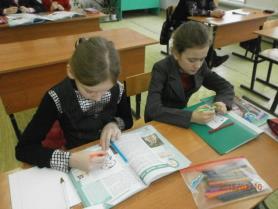 П. Сосновское2015годВведениеМуниципальный фестиваль педагогических идей «Духовная составляющая при изучении учебных предметов: литература, история, география, МХК» проводился в рамках ресурсного центра по духовно-нравственному воспитанию (МБОУ Рожковская СОШ) в марте 2015года.Это мероприятие по обобщению передового педагогического опыта  в области духовно-нравственного воспитания обучающихся между учителями-предметниками гуманитарных дисциплин. В рамках фестиваля участникам предлагалось  представить собственный опыт работы  в данном направлении.  Фестиваль-конкурс направлен на достижение следующих целей и задач:- Поиск и поддержка талантливых педагогов;- Возрождение духовно-нравственного потенциала среди обучающихся и воспитанников;- Развитие инновационных образовательных инициатив среди педагогов;-Повышение общественного интереса к проблеме;-Содействие духовно-нравственному совершенствованию  детей и юношества. В ходе конкурсных состязаний предлагались  следующие направления деятельности по духовно-нравственному развитию обучающихся:- урочная предметная деятельность;- дополнительное образование - научно-исследовательская работа с обучающимися (проектная деятельность);- тематические внеклассные мероприятия;- экскурсионная деятельность;- благотворительная деятельность.В данный сборник включены работы участников фестиваля - конкурса Трифонова Т.В.- руководитель Ресурсного центра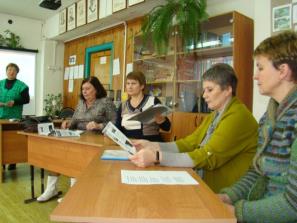  Региональный компонент в преподавании русского языка  как основа духовно-нравственного воспитания обучающихсяКошелева Валентина  Степановна , учитель русского языка и литературы                                                  МБОУ Виткуловская СОШ                                                                        Краеведение учит людей любить не только свои  родные места, но и знать о них, приучает их интересоваться историей, искусством, литературой, повышать свой культурный ,духовный уровень.                                                                                                                               Современное образование немыслимо без воспитания нравственности и духовности. Исходя из возрастных особенностей школьников, главной задачей  работы по формированию духовности и нравственности  через содержание учебного предмета " русский язык"  является воспитание у  учащихся устойчивого интереса и познавательного отношения к краеведческому материалу как источнику сохранения духовных, нравственных, бытовых традиций  народа. .Цель опыта : изучить и возродить  полезные традиции   родного края , вызвать у учащихся интерес к своей "малой" Родине, пробудить чувство любви к своему району, селу, литературе и культуре родного Нижегородского края, развить творческие способности учащихся, сформировать   гармонию  ума и  души.Условия возникновения опыта:В наше время "образованный человек - это не столько "человек знающий", сколько приготовленный к жизни, ориентирующийся в сложных проблемах современной культуры, способный осмыслить свое место в мире". Для того, чтобы подготовить такого человека, современная школа  больше внимания уделяет гуманитарным дисциплинам, особенно  русскому языку и литературе.Опыт формировался и апробировался на базе МБОУ Виткуловская  СОШ. Возникновение опыта связано с необходимостью регионализации школьного образования, и языкового образования, в частности. Под регионализацией образования в современной педагогике понимается процесс максимального приближения образовательной сферы к реальным потребностям школы с учетом специфики региона, его культурно-исторических особенностей. Отсюда  возникает  важнейшая  задача: воспитание у детей чувства любви к родному краю, к его историческому прошлому, поддержание местных традиций в быту, духовности, нравственности. Средством развития познавательного интереса может рассматриваться краеведческий  материал.  Именно "краеведческий материал, - как указывают ученые, - следует рассматривать как дидактическое средство развития познавательной и творческой деятельности учащихся и формирования у них чувства любви к своему краю" (Лингвистическое краеведение 2005: 95). Актуальность опыта определяется необходимостью разработки содержания и путей реализации регионального компонента учебного предмета "русский язык" Важнейшим средством  признается  использование краеведческого подхода , под которым понимают " использование совокупности знаний о географических, экономических и других особенностях местностей… " (Кокорина 2005: 12). Краеведческий подход – это построение процесса обучения русскому языку на региональном материале.  Воспитание духовно- нравственной  личности на краеведческом материале требует новых технологий изучения родного языка. Реализация краеведческого подхода позволяет соединить понятия "язык" и "региональная культура" Об актуальности проблемы формирования  познавательного интереса  к изучению русского языка  свидетельствует и  тот факт, что в Государственном образовательном стандарте, наряду с другими целями указывается следующая – "пробуждение познавательного интереса к родному слову".  Так как особенностью познавательного интереса является способность обогащать и активизировать учебную деятельность, то в процессе обучения, ориентируясь на развитие познавательного интереса, учитель может успешнее решать вопросы духовно- нравственного  воспитания учащихся. Важность данной проблемы отражена  и в целом ряде  других документов:  - Федеральном    Законе № 273  "Об образовании  в Российской Федерации" (один из целевых ориентиров документа направлен на защиту национальных культур и региональных культурных,  духовно- нравственных  традиций); - проекте «Национальной доктрины образования в Российской Федерации», в котором подчеркивается, что система образования призвана обеспечить «историческую преемственность поколений, сохранение, распространение и развитие национальной культуры, духовности». ФГОС определяет в качестве  перспектив  развития общеобразовательной школы, приоритетной задачи современного образования  формирование основ национального самосознания и самоопределения. Школа должна быть неотрывна от  национальной почвы. В этой связи актуализируется задача ориентации учащихся на национальные  традиционные духовные ценности. Содержание  опыта:Духовные ценности «Святой Руси» раскрываются перед нами в возвышенной православной этике, русской иконе, зодчестве, трудолюбии как добродетели, нестяжательстве, взаимопомощи и самоуправлении русской общины и артели – в общем, в той структуре бытия, где духовные мотивы жизни преобладали над материальными, где целью жизни была не вещь, не потребление, а совершенствование, преображение души.  История быта  жителей  края, района, села  – это история их нравственной , духовной жизни.Опыт работы показывает  необходимость  максимально приблизить изучение гуманитарных наук к личному опыту учащихся,  дать возможность почувствовать себя звеном в цепи литературных, исторических, духовных  событий.  Этому способствует , в частности,  организация проектной деятельности  на основе краеведческих материалов на уроках русского языка.Формы реализации краеведческого аспекта в преподавании русского языка : — экскурсии ( в том числе, заочные ):  (« Нижний Новгород литературный»,  « Литературное Сосновское», « Нижегородские  храмы»,  « Сосновские храмы», « Нижний Новгород  в легендах» , « Сосновское в легендах» и  так далее);  - выставки (экспозиции  краеведческого  музея, выставки картин  сосновских  и нижегородских  художников и так далее); -  встречи с  сосновскими  поэтами; - включение текстов  литературного краеведения в  различные виды анализа  на уроках русского языка;−   подбор текстов нижегородских  авторов для проведения диктантов; - исследовательская, проектная  работа (подготовка учащихся к  районным  конференциям, конкурсам чтецов, сочинениям, конкурсам авторских стихов, составление  бытовых  и фольклорных словарей, сборников по  истории названий   сосновских сел и деревень,  аудиоматериалы по культуре Нижегородского края (старинные песни,  потешки, колыбельные песни и др) -   словотворчество;-    создание компьютерных презентаций.Созданные проекты:1.  Проект " Колыбельные песни моего дома"2. Проект "Фольклорные и литературные дразнилки села Виткулова и  деревни Макасова"3.  Проект " Мини-энциклопедия :  "Жизнь замечательных  людей"( Биографии писателей Нижегородской обрасти)4. .  Проект  " Жили-были сказочники" (о сказителях Нижегордской земли  А.П. Марковой,  А.Н. Юматовой,  А.В. Алексеевой, М.А. Сказкина и  др.) С приложением " Сказки Нижегородской земли"5. Программа  факультатива " Литературное путешествие по Нижегородскому краю"6.  Проект " Топонимика  Сосновского района" . Работа над проектом  продолжается, т.к. продолжают возникать новые географические названия как официальные, так и неофициальные. ( Приложение 2) 7. Проект " Бытовой словарь жителей сел и деревень  Сосновского района Нижегородской области"  ( Приложение 1)8. Проект   "  Литературный путеводитель по местам памяти   Нижегородской области"                                                                       Приложение 1Муниципальное бюджетное образовательное учреждениеВиткуловская средняя общеобразовательная школаСосновского района Нижегородской области Проектная работа по литературе Тема: Бытовой словарь  жителей сел и деревень  Сосновского района Нижегородской области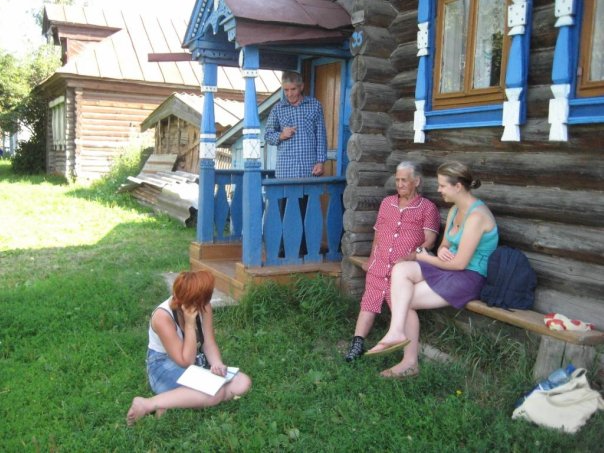 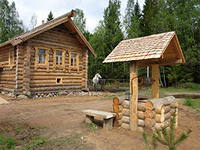 Проектная группа:                                                                        Бобочкова  Анастасия,   6 класс                                                       Кошелев Алексей, 6 класс                                                                     Сенаторова Маргарита,   6 класс                                                                        Руководитель:  Кошелева В.С.с. Виткулово2014Наша малая родина -  Сосновский район , Нижегородский край.Каждому, кто родился, вырос и состоялся в этом славном уголке России, должно быть присуще чувство гордости за принадлежность к героическим страницам Нижегородчины и за сопричастность к свершениям прошлого и настоящего. Нижегородцам есть, чем гордиться, есть, что любить. Надо лишь соблюдать одно условие: знать предмет гордости. Знать историю своего края, культуру, национально-этнические традиции, богатства человеческих, духовных недр.       Когда разговариваешь с бабушками и дедушками, то часто попадаются незнакомые слова. Вроде бы они русские, но мы в своей жизни никогда их не слышали. Иногда о значении этих слов можно догадаться, а иногда эти слова ставят в тупик, и мы спрашиваем о них  у родителей и учителей. 	Мы задумались, почему старинные слова, такие яркие, красивые и точные, не используются в языке сегодня, и почему так много слов, которые мы  не говорим в наше время.  Что же они обозначают? Как это связано с бытом наших предков? Поэтому мы решили создать БЫТОВОЙ СЛОВАРЬ ЖИТЕЛЕЙ СЕЛ И  ДЕРЕВЕНЬ СОСНОВСКОГО РАЙОНА. Как музей хранит старинные вещи,  так и словарь  хранит слова живой обиходной речи и те, которые уходят или уже ушли из употребления.Обращение к ровесникуДорогой мой ровесник!Этот словарь бытовых слов жителей сел и деревень   нашего Сосновского района мы составляли и для тебя.  Очень  надеемся, что наша проектная работа введет тебя в мир  родного Сосновского края.  Ты узнаешь, каким метким и выразительным бывает русское слово.             Словарь познакомит и с некоторыми обычаями  времен наших  бабушек и дедушек, прабабушек и прадедушек, позволит лучше понять  их напевную, неторопливую речь.  Мы уверены, что ты почувствуешь, какой трудной, наполненной  заботами  и неустанными трудами была их жизнь, и еще больше полюбишь свой край.  Мы очень надеемся, что тебе не покажутся необычными и  понравятся  разделы: " Справочный материал для любознательных",  " Рецепты", который мы ввели в некоторые словарные статьи.                 Знание родного языка  и любовь к нему – одно из проявлений любви к  родной стране. Россия начинается  в нашем  доме, селе, районе.    И  мы с тобой, дорогой ровесник, наследники великого духа  русского народа, а значит, и всей России.  Мы сосновчане, и  мы с тобой вместе!  ААбы'ска – отлёт, скорый на ногу. Употребляется  это слово только в таком контексте: «Что ты, как абыска, бегашь?» Возможно, это  от слова обыск. Словно обыскивая, ищешь чего-нибудь, с ног сбился.Адяшка – неряха, опустившийся человек.Арха'ровец ( мн. - арха'ры) – озорной, непослушный  ребенок.А'лышничать   -  жадничать.Ара'ва – толпа, группа, множество людей.ББайка – мягкая, толстая, очень ворсистая шерстяная ткань. Байковое одеяло.Бакалда - яма на дороге, залитая водой.Барахлыст – (бран.) непутёвый человек. Ни к чему не способный, только и знает, что гуляет.Баре'тки  -  коротко обрезанные  валенки. Чаще всего их носили пожилые люди .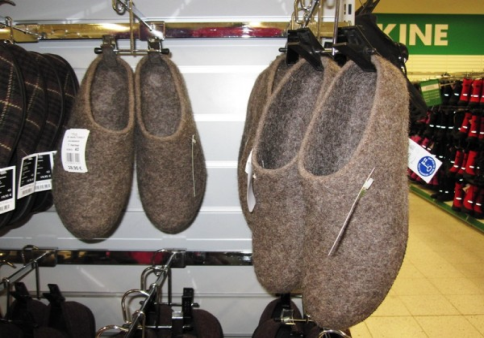 Бастыл, бастыльник - крупная сорная трава. Бахилы – охотничьи сапоги в виде толстого кожаного чулка. Надевались на лапти.Ба'ять – говорить. Басёна – разговорчивый, общительный человек.Бахо'ря – разговорчивый, весёлый. И мужчина, и женщина – всё равно бахоря. ( Возможно, от  бахорь – сказитель). Бахорить – шутить.Без мала – около, почти.  Без мала цело ведро нынче наша коровушка  надоила.Белёные щи – щи, приготовленные в русской печи из верхних зеленых листьев капусты. Перед употреблением в них добавляли молоко или сметану. 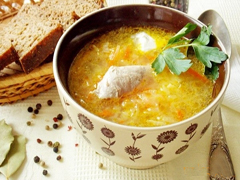 Бере'мя – охапка( см. значение слова " охапка") , сколько можно обнять руками; вязанка чего - либо, в подъем человеку. БЕРЕМЯ ТРАВЫ.Благо'й -  так называли  в  некоторых селах Сосновского района некрасивого человека.Блажь – 1. сущ. от благой.  Видала я его кралю: блажь блажью. 2. Гной. Вот блажь вытечет, ранка и подживёт.Блажить – плакать, капризничая. Когда ребёнок плачет, капризничает, ему можно сказать: «Хватит блажить-то».Блин – плоский круг, закрывающий отверстие в дымоходе. (Когда печка протопится  и закрывают  трубу, сначала блин кладут, а на него уже крышку, наверное, чтобы  дольше тепло сохранялось.)Бокоу'ша -   большая корзина полукруглой формы, плетеная из ивовых прутьев, с двумя ручками  по бокам корзины, предназначена для переноски картофеля, свеклы, моркови во время осенних сельскохозяйственных работ.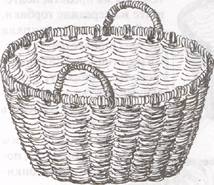 Для переноски корма скоту (сена, соломы),  делали корзину на верёвке, один бок корзины  делали прямой (не полукруглый), чтобы удобнее лежала на спине.Больно - очень. Ну, и не рассказывай, не больно-то и надо.Бо'ров – кирпичный дымоход у русской печи.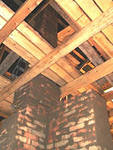 Брус – полка под потолком во всю длины стены на кухне. (Мы хлебы, как испечём, на брус клали).Брянчеть – греметь, звенеть чем-либо. Детскую погремушку потрясёшь, она брянчит, в ней, горошинки стучат.  Когда козлёнок или ягнёнок кричит, про него тоже говорят «брянчит».Булыжинка, с булыжинкой – с простинкой.Бянки – двурогие вилы, деревянные, лёгкие, для ворошения сена, соломы. Колхозный  бригадир так и посылал на работу – «На бянки», это значит, сено ворошить или на жатку. Бянками сжатые колосья с  лобогрейки сбрасывали. Тяжёлая была работа. И лоб, и всё лицо, заливает пот. Может, поэтому конную жатку и звали так: лобогрейка. К тому же, сбрасывать колосья  на землю нужно было аккуратно, потому что за жаткой шли женщины, снопы вязали.ВВалёк – приспособление для выколачивания белья при полоскании.Вато'ла – сшитая из тканых деревенских половичков покрывало. В бедных  крестьянских  семьях ватола  использовалась вместо простыни.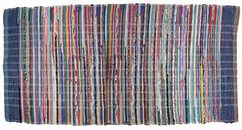 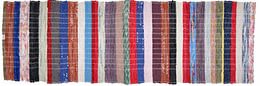 Вёдра – сухая, ясная погода.Вере'нька  -  бельевая корзина овальной формы, плетеная из  тонких ивовых прутьев, с одной ручкой. 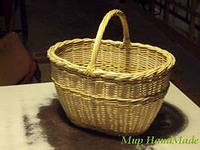 Вдру'горядь – в другой раз ( У Даля – вдругоряд).Ведёрный – емкостью в одно ведро. Ведёрный самовар, ведёрный чугун. Сорокаведёрная бочка.Вертушо'к – запирка  к двери,  калитке в виде вращающейся на гвозде планки или брусочка.Вечо'р – вчера  вечером.  ВЕЧОР ты был у меня в гостях.Визи'тка -   так называли мужской костюм, который надевали только по большим праздникам.( д. Созоново).Во'дополь, водопо'лье – половодье, разлив.Волоку'ша –  приспособление  для вывозки скошенной травы из низменных или болотистых мест. Имело форму треугольника. Волокушу изготовляли из тонких деревьев обязательно лиственных пород. Срубленные деревья связывали прочными ремнями  так, чтобы кроны деревьев были в основании  треугольника.  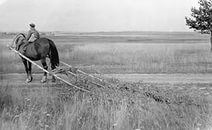 Во'скорка – быстрый, непоседа. Что ты носишься, как воскорка, шлёпнешься!Воспар'ение – пар, марево. Как пригреет солнышко весной, от земли воспарение идёт.Вприглядку пить чай –  впустую, без сахара. Сахар  в крестьянским семьях был настоящим лакомством, бывал на столе только по праздничным дням. Пили чай с пареной морковью, свеклой.Вт'омесь - одновременно, вместе. Вт'упоры, вт'епоры – в то время, тогда.Вы'маралась – испачкалась.Въялица, как во въялице – суматоха, беспорядочная беготня, беспокойная торопливость в действиях. Целый день я нонче, как во вьялице, уработалась. (У Даля вьялица, веялица – метель, метелица, вьюга, пурга, буран).ГГ'алки – летящие от пожара головни, пучки соломы с соломенных крыш, способные зажечь соседние дома. Из-за летящих галок, особенно, когда ветер, полсела выгорало.Гамано'к – кошелек, сшитый из лоскутной ткани. Крепился  к поясу под одежду.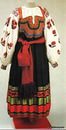 Голи'к – березовый веник без листьев. Используется зимой для обметания снега с валенок. Вымести под голик что-  либо  -   Забрать откуда-либо абсолютно все.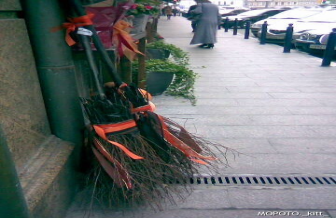 Справочный материал для любознательных:Если обратиться к славянской мифологии, то веник и метла считались нечистыми, опасными предметами, колдуны и ведьмы использовали эти предметы в магических обрядах, но в тоже время все знали, что метла или веник могут служить оберегом от нечистой силы. На Руси с незапамятных времен использовали защитные свойства веника, его способность противодействовать темной силе. К примеру, чтобы в дом не проникли демоны метлу или веник ставили перед входом в дом ручкой вниз. Глазливому и злому человеку вслед бросали веник, чтобы он не мог навредить хозяевам дома, когда в доме все валилось с рук, домашние скандалили, пропадали вещи, считалось, что это происки чужого домового и чтобы его выгнать из дома веником били о порог. Но не только на Руси венику и метле приписывали магические свойства. В Древнем Китае почитали Даму с метлой - богиню метлы Сяо Чинь Нянь. Эта богиня повелевала погодой и жила на Звезде Метлы Сяо Чоу. Если очень долго шли дожди, крестьяне вырезали метлу из бумаги и вешали ее на забор, таким образом, призывая богиню метлы сжалиться и послать солнечную погоду. У ацтеков также существовала богиня, которую изображали с метлой - богиня Тласольтеотль. Именно метлой богиня выметала все пороки и грехи.Магические свойства веника Магические свойства веника почитаются, и по сей день многими народами. К примеру, англичане не подметают после захода солнца, потому что вечером легче всего вымести счастье и удачу из дома. Вообще полы подметали строго в определенное время, старались сделать это до захода солнца и не подметали в течение всего мая и в канун нового года. Считалось, что нарушив этот обычай можно лишиться удачи. Никому из чужих не позволяйте заметать в вашем доме – подметающий  может забрать себе ваше везение. Вообще, чтобы не выметать из дома все хорошее, нужно мести от порога в середину комнаты. В доме нельзя подметать разными вениками, в таком случае все ваше богатство разойдется по углам. Никогда не берите старый веник в новую квартиру, это сулит несчастье хозяевам. Если вы приобрели новый веник, для начала что-нибудь вметите им в дом, а уж потом приступайте к уборке. Вообще очень полезно загадывать желание, когда вы впервые заметаете новой метлой или веником. Если метла вдруг выпала у вас из рук - тоже смело загадывайте желание, оно непременно сбудется! Девушкам, которые мечтают о замужестве , полезно перепрыгивать через метлу 9 раз, этот ритуал привлечет вашу жизнь женихов. Если вы хотите, чтобы в вашем доме всегда были деньги, ставьте веник прутьями вверх.Если в прутья метлы поместить крест из двух иголок и поставить эту метлу за входной дверью - она будет исполнять роль оберега для вашего дома, и люди с плохими намереньями не переступят ваш порог.А вот если повесить декоративный веник на дверь спальни, а под подушку положить чеснок - вы раз и навсегда избавитесь от ночных кошмаров. Никогда даже в шутку не бейте веником, которым заметаете полы,  человека, по народным поверьям, если ударить человека веником,  он станет худым и сухим, как веник, а ребенок не будет расти.Голи'цы – рукавицы из толстой грубой ткани. Использовались во время хозяйственных работ, например, при заготовке дров в лесу.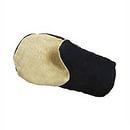 Горнушка – углубление в боковой, стенке перед устьем печи (где шесток), куда сгребают золу, угли.Горшки – закорки, на горшки – на закорки, т. е. на плечи и верхнюю часть спины. Это сейчас всякие-разные коляски есть, а, бывало, посажу тебя на горшки, и таскаю с собой, оставить-то было не с кем.Гу'ли – голуби.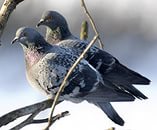 Гульби'нник   - картофельная запеканка. Выпекалась в русской печи на глубокой сковороде  и подавалась к столу горячей. Гульбинник ели, запивая холодным молоком.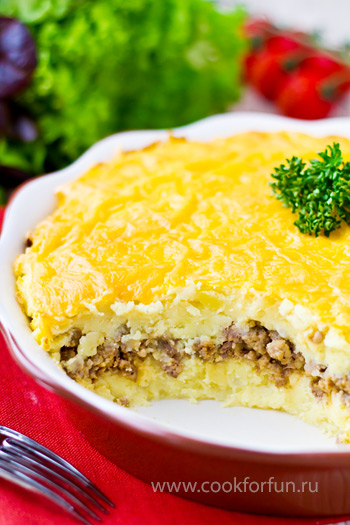 Рецепт " Картофельная запеканка ": Рецепт картофельной запеканки прост - все ингредиенты выкладываются слоями в форму и запекаются в духовке. Для начинки используют  мясной фарш, обжаренный с луком. Иногда в начинку  добавляют обжаренные грибы или помидоры в собственном соку. Особую нотку блюду придает сырная корочка, которая аппетитно покрывает запеканку и делает ее внешне еще более привлекательной.Совет: Чтобы пюре было еще более нежным, можно добавить немного молока или сливок. Вот то, что вам понадобится:1 кг. картофеля600 гр. мясного фарша100 гр. лука1 ст.л. кетчупа2 яйца50 гр. сливочного масла150 гр. сырасоль, черный молотый перецмайонез, растительное маслоДомашний рецепт приготовления: Картофель почистить, отварить в подсоленной воде до готовности. Пока варится картофель, лук почистить, нарезать мелко. Лук обжарить на растительном масле до золотистого цвета. Добавить фарш, обжарить до готовности, тщательно разминая, чтобы не было комков. Добавить кетчуп, перемешать, посолить и поперчить. Тем временем картофель сварился - воду полностью слить, картофель помять толкушкой до состояния пюре, добавить яйца и сливочное масло, перемешать. При необходимости пюре можно досолить. Форму смазать растительным маслом, выложить половину картофельного пюре ровным слоем. Далее равномерно выложить фарш. Затем выложить оставшееся пюре, разровнять. Смазать верх майонезом. Посыпать натертым сыром и запекать в духовке 20-25 минут при температуре 180 градусов, пока сыр не подрумянится.Гулянка – балкончик у слухового окна на крыше дома..ДДа' веча – недавно.Дать ураза' – выполнить какую-либо работу очень быстро.Двурушник – тонкий ломоть хлеба. Рассказывают: приходит нищий под окошко, милостыню просит. Его спрашивает хозяин: «Тебе двурушничек или однорушничек?» Нищий подумал, что в две руки большой кусок ему подадут. Отвечает: «Двурушничек». Подаёт хозяин такой тонкий ломоть хлеба, что одной рукой не удержать, развалится.Домовн'ичать – остаться за хозяев  присматривать за домом.Досе'ле, (мест. нареч. (устар.).   - До сих пор . Д. не забытЖЖаро'вня – противень для выпечки пирогов. На жаровнях в русской печи сушили грибы. Жеке'тка – полупальто.Жаворонок  – выпечка. Пекли пресные лепёшки в форме птиц в день прилета жаворонков.ЗЗадубеть – замёрзнуть, стать негнущимся. Бельё на морозе задубело как, согнуть боязно, переломится. Руки задубели совсем, пальцы не гнутся.Закудыкивать – спрашивать: «Куда идёшь?» Считается, если спросить у человека, куда он идёт, то не будет ему пути, не будет удачи. Поэтому на вопрос: «Куда?», обычно отвечают: «За кудыкины горы».За одним притвором -  вместе, сразу войти в избу. Если каждый будет дверью хлопать, всю избу можно выстудить.Запо'н -  фартук с карманами.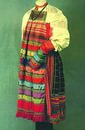 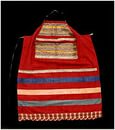 Заслонка – крышка, которой закрывают устье русской печи после того, как она протопилась.Затого – то же, что загодя, заранее. А я затого всё припасла, чтобы не искать потом.Заулок- проход между домами на соседнюю улицу, небольшое пространство между домами, переулок.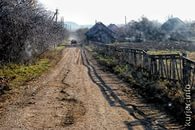 Зли – возле. Мне всегда нравилось, что зли дома лужок рос.Зы'бка – детская деревянная колыбелька, закрытая со всех сторон тканевым пологом,   с невысокими бортами. Подвешивалась на специальной пружине к крюку в потолке избы. В ней укачивали грудных детей. К  бокам зыбки прикрепляли  длинный кожаный ремень так, чтобы можно было одновременно  качать ребенка и выполнять какую – нибудь домашнюю работу, например, прясть, вышивать, зашивать одежду и т.д.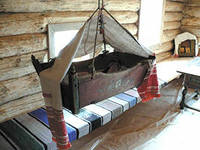 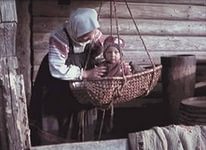                                                               ИИзвести'             -  довести человека  до такого состояния, что не хочется житьККлетки – имитация жилого помещения, где можно «жить», играя в дочки-матери. Пошли играть в клетки, ты будешь дочкой, а я матерью. Зимой клетки рыли в сугробе.Коку'рка – баранка, сушка.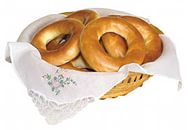 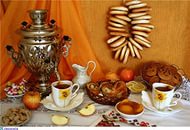 Корова'й   - каравай . Домашний плоский  хлеб круглой формы  из ржаной   или пшеничной муки.Справочный материал для любознательных:Давным — давно слово «каравай» произносили и писали, как «коровай». Очень давно люди, чтобы задобрить Богов, приносили в жертву домашних животных (коров), но жизнь не позволяла расстаться с коровой кормилицей. Вот тогда и стали лепить коров из теста, а позже – хлеб с рожками, который называли «коровай». Так как основной зерновой культурой была рожь, то и пекли, в основном, ржаной хлеб. На Руси издревле ржаной хлеб был основным продуктом питания, замешивался он на натуральной закваске и был трех сортов: 1) пушной, или мякинный, из плохо провеянной ржи и непросеянной муки; 2) решотный из ржаной муки, просеянной через очень редкое сито (решето); 3) ситный из ржаной муки, просеянной через обычное частое сито. Но там где сеяли пшеницу, выпекали и белый хлеб. Самым лучшим считался «кирпичатый» – хлеб, выпеченный из хорошо просеянной пшеничной муки. Помол муки, тщательность её просеивания определяли вкус хлеба.Копали'ца -  мотыга, сделанная из топора, с коротким черенком. Ей рыхлили землю в огородах.Костя'шки -  пуговицы.Косырь – большой нож для скобления. Если пол был очень грязный, то его косырем скребли.Ко'чет( кочето'к) – петух. Кочетом называли еще драчливых парней.К приго'ну – время, когда  во время сильной жары, а также вечером сельские пастухи пригоняли коров домой на отдых и для дойки. Все,  имеющие коров   и  не занятые на сельскохозяйственных работах деревенские жители ( а это были дети и старики),  приходили  на тот край деревни, откуда пригонялось стадо, и встречали своих кормилиц, чтобы те не убежали на чьи – нибудь усады (см. статью " Усад") и не  вытоптали картошку. Встречать деревенское стадо приходило до ста человек.  Большинство деревенских ребятишек были босиком.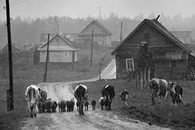 Красный угол   - «Красный угол» в избе иначе называют «большим», «святым», «Божьим» и так далее. Оказывается, что его расположение зависит от места размещения печки - источника тепла в избе. Специальное место, которое предназначается для “красного угла”, в традиционной русской избе находилось по диагонали от дровяной печи. Оно могло находиться как у входной двери, так и в дальнем углу. Однако обязательно должно было располагаться в юго-восточной части избы. 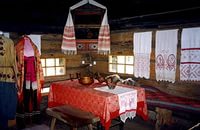 Справочный материал для любознательных:В древности для русских изба олицетворяла всю Вселенную, здесь были небо с землёй (пол и потолок), стороны света (стены) и «нижний мир» (погребок). Причем восток и юг древние люди связывали с солнечным восходом, весной, полднем, летом, жизнью и теплом, а север и запад - с закатом, зимой и осенью, холодом и смертью. Исходя из этого, наши предки стремились обустроить свой дом таким образом, чтобы в него невозможно было войти силам зла, которые шли со стороны севера и запада.А вот силы добра и тепла не должны были видеть на своем пути никаких преград и иметь возможность беспрепятственно проникать в избу. И поскольку в те далекие времена окна еще не были изобретены, то единственным отверстием, ведущим внутрь дома, была дверь. Двери всех славянских изб без исключения были повернуты на юг, а вот печь ставилась напротив двери, то есть на севере, месте, откуда может в дом подкрасться зло и холод. Со временем место двери в русской избе изменилось, то есть выбор стены для двери стал непринципиальным, зато печь всегда оставалась на северной стороне, а “красный угол” располагался по диагонали от печи, в юго-восточной части избы. Это расположение неизменно и по сей день.Значение печи и “красного угла” для древних русских Печь – это тепло, значит оно символизирует солнце и является центром святости данного дома. “Красный угол” в русской избе тоже является не менее святым местом. И хотя сегодня многие думают, что подобный уголок в доме связан с христианской религией, тем не менее некоторые источники твердят, что задолго до принятия русскими христианства в домах уже был обычай создавать “красный угол”. Однако, согласно другим источникам, в древнерусской избе единственной святыней была печь. И только позже, после принятия христианства, в домах стали появляться такие углы. Почему “красный” угол?В русском языке слово "красный" имеет несколько значений. Первое – определенный цвет, а второй – это синоним к слову "красивый", следовательно, "красный угол" можно также назвать красивым углом. Он всегда устроен на самом видном месте, и любой гость при входе в избу с первой же минуты должен увидеть и понять, где находится "красный угол" в доме. И поскольку в этом месте располагаются иконы, то входящий должен сразу же их заметить и покреститься, а только после этого поприветствовать хозяев дома. Отношение к “красному углу”После принятия христианства в русских семьях было принято хранить иконы. Некоторые люди и по сей день верят в чудодейственную силу икон. Отсюда становится понятным такое бережное отношение к этому месту в доме. “Красный угол” в доме всегда содержится в особой чистоте. Все иконы, расположенные в данной зоне, украшены резьбой и цветами. Здесь также имеется лампадка со свечой. На праздниках самого почетного гостя усаживают ближе к красному углу. Религиозное значение “красного угла”Для общения с Богом русскому человеку не обязательно ходить в церковь. В русской избе местом для молитвы и обращения к Господу является “красный угол”. Поэтому в данном месте расположены предметы, которые священны для каждого православного христианина. Это иконы, святые образы, священные книги: библия, молитвенники и другие Религиозное значение “красного угла”Для общения с Богом русскому человеку не обязательно ходить в церковь. В русской избе местом для молитвы и обращения к Господу является “красный угол”. Поэтому в данном месте расположены предметы, которые священны для каждого православного христианина. Это иконы, святые образы, священные книги: библия, молитвенники и другие .Как устроить "красный угол" в квартире?Святилище в квартире можно создать, приставив к стене высокой столик либо специальный шкафчик, покрыть его красивой скатертью или какой-либо другой нарядной материей. На нее выставить святые образы. Что же касается места “красного угла”, то оно должно быть расположено напротив входной двери. Выбирая место для него, можно также ориентироваться на восток. Для этого нужно определить, где восходит по утрам солнце, и в этой части разместить “красный уголок”. По старорусскому, вернее православному, обычаю, верующим положено молиться глядя на восток. Именно эта часть света символизирует добро, возрождение, веру и надежду. Что же касается высоты такого угла, то он никоим образом не должно располагаться ниже линии глаз. На святые образы нельзя смотреть сверху вниз. А вот расположить его выше уровня глаз вполне уместно. В идеале столик или шкаф должен иметь верхнюю и нижнюю полку. На верхнюю размещают святые образы, подсвечники со свечами, кадильницу, а на нижнюю - святые книги: Библию, Евангелие, молитвенники, церковные календари и прочее.- Читайте подробнее на FB.ru:Кри'нка - из словаря: Кринка - мелкая бочка, чан, похож на цветок лилию. В деревне в ней обычно хранили молоко.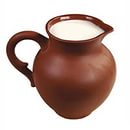 Кубаришком, кубарём – перекатываясь с боку на бок. Бывало, детьми, с околицы сверху вниз кубаришком скатывались, кто быстрее. Кубарь по Ожегову – волчок (детская игрушка).Ку'риты – куры.Курник – 1. Принадлежность свадебного обряда. Наряженная бумажными цветами, конфетами ветка. Когда выкупали невесту, клали под курник деньги. 2.Весной с курником ходили по селу, славили весну, пели песни, потом ели яичницу. 3. шутл. Нос.Куто'к – пространство между задней частью русской печи и стеной. В кутках хранили рабочую одежду. Зимой во время отела в кутках находились телята. Хозяева держали теленка в доме до тех пор, пока тот не окрепнет. Затем теленка выносили на двор ( т.е.дворовые постройки для домашних животных). 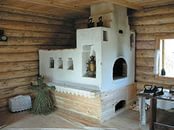 ЛЛагун     - это горизонтально лежащая бочка с отверстием сверху. Когда-то в него наливали воду, зачерпывая её ведром из реки или колодца, затем на лошади везли полный лагун, например, к ферме или к месту пожара.Лапше'нник –  лапшевник, запеканка из высушенных и нарезанных тонкой соломкой  сочней (блинов, выпеченных из крахмальной муки). Подавался к столу чаще всего  во время больших праздников. Это блюдо было обязательным на поминальном обеде.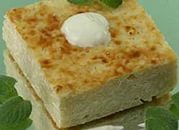 Лапшевник из крахмальных блинов(рецепт   Барановой Матрены Алексеевны)  Для лапшевника сначала нужно испечь блины. Для этого нам понадобится  500 мл молока  5-6 яиц  400 гр картофельного крахмала  соль - по вкусу  Яйца взбить с солью  Добавить молоко, хорошо перемешать  Потихоньку добавляем крахмал, и хорошо размешиваем  Теперь можно печь блины. Но поскольку крахмал имеет свойство оседать на дно, каждый раз , перед тем как зачерпнуть тесто, его нужно перемешивать.  Блины печем как обычные: как тесто по краям "схватилось" - переворачиваем на другую сторону  Блины готовы 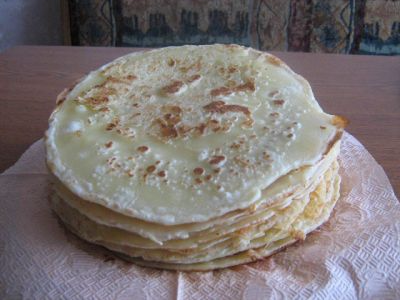  Теперь мы их нарезаем для лапшевника   полосками примерно 1 см шириной и 5 см длиной 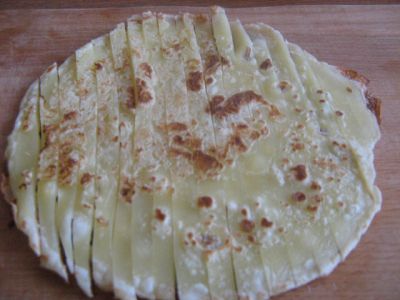  Лапша готова  Теперь приступаем к приготовлению лапшевника. Лучше всего его готовить в глиняной посуде. В посудину насыпать лапши чуть больше половины,  (и залить горячим молоком, так чтобы молоко покрыло лапшу сверху сантиметра на три).  Потом сверху на молоко положить кусочками граммов 30-40 сливочного масла, и залить 2-3 взболтанными яйцами. Поставить в  печь  примерно на час ( в современную духовку, разогретую до 180 градусов примерно минут на 20). Потом духовку отключить и пусть лапшевник постоит в ней еще около 30 минут). Приятного аппетита!Ледянка – короб (или скамейка) с намороженным на дно коровьим навозом для катания с гор.ММа'занка –кладовая  из кирпича, поверх кирпичных стен обмазанная специальным составом  из  глины. Чаще всего в мазанках хранили  зерно, муку, сахар, крупы.  В летнюю жару молодежь спала не в доме, а в  мазанке. Как правило, мазанки   строились перед домом и свидетельствовали о том, что хозяева этого дома – зажиточные люди.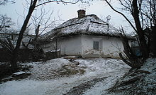 Ма'мынька – так сноха называла свекровь.Марь – струение воздуха в жару, поднимающее от земли испарение. Марит - становится душно перед грозой.Ма'тица – главные, несущие балки, на которые  настилали доски потолка в  избе.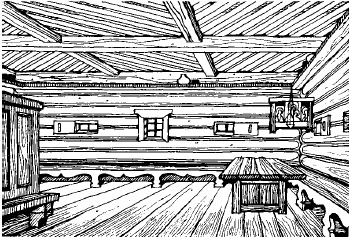 Молодка – молодая курица.Мо'рда – сплетенное из тонкой проволоки или прочных нитей ,  ивовых прутьев приспособление для ловли рыбы, чаще всего,  в деревенских прудах. Имеет форму цилиндра. Внутрь клали приманку для рыбы. 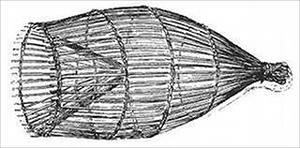 Мост – сени.Мыть избу – делать генеральную уборку в доме  перед Пасхой.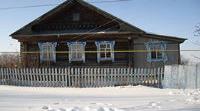 Мурцовка – еда: в  воду крошится хлеб, лук, добавляется растительное масло, соль. Когда нечего есть, и мурцовка – еда.Мятиг, мятижно – состояние снежного покрова, когда снег рыхлый. Снегу много навалит, нет ещё ни следочка, ни тропиночки, мятижно, идёшь по снегу с трудом, проваливаешься. Даже если снегу немного, но тропка ещё не утоптана, не прочищена, всё равно тяжело, мятижно идти. Или, на дороге машины снег взмесят, то даже через дорогу с трудом перебираешься, а уж по ней и вовсе невозможно, мятижно идти.ННаби'рка -  небольшой берестяной туесок ( корзиночка из целой бересты) , предназначена для сбора лесных ягод: земляники, костяники, черники, малины, болоники.  Набирку вешали на шею с помощью  плетеной из лыка веревки.  При этом руки во время сбора ягод оставались свободными, что позволяло деревенским ребятишкам или взрослым людям быстрее собирать ягоды.  Ягоды в таких туесках не мялись и долго хранились даже в самую                            сильную жару.	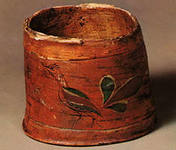 Набо'жники -  полотенца, которые вешались на иконы. Иногда такое полотенце имело в длину семь метров, концы спускались по сторонам божницы.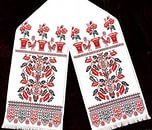 Надёжа- надежный, верный человек.Нады'сь -  совсем недавно, намедни.Намедни -  на днях; недавно; незадолго; считая не часами, а днями (оными днями); относящееся к тому же дню.Насе' ст   - жёрдочка в курятнике, где сидят куры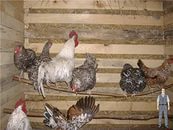 Невмоготу' (работать)    - нет сил (работать) Незва'ный (гость)  - гость , которого не приглашали.Несо'лоно   хлеба'вши    - остаться ни с чем.    Немного из  истории:    это выражение пошло из тех времён, когда  пищу солили за столом, а не во время приготовления. Хозяин особо дорогим гостям от старания и почтения пересаливал пищу, а другие гости ели несолёную пищу и уходили «несолоно хлебавши».ООбёртка – фантик от конфеты.Образа – иконы.Обу'вка – обувь.Ови'н  - помещение для сушки снопов перед молотьбой; снопы раскладываются на настиле, под которым разводится огонь.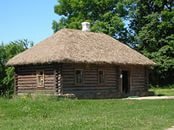 Око'сиво -  черенок для косы. В крестьянских  частных хозяйствах сено на зиму для  кормления домашних животных заготавливалось только с помощью кос. Это был тяжелый труд, поэтому на сенокосе были только мужчины. Женщины сушили  скошенную траву , переворачивая её самодельными деревянными граблями. Чем чаще переворачиваешь, тем   быстрее трава сохнет. Недаром крестьяне говорили : « Сено сохнет на весу». Во время сенокоса будущие свекор  и свекровь присматривали себе невестку. Если девушка переворачивала траву аккуратно, трава  ложилась ровно, значит , эта девушка будет аккуратной, хозяйственной женой .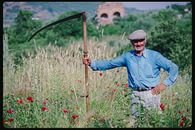 Оско'чка – улица, которая располагалась на окраине села, в стороне от других улиц.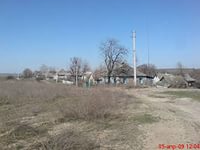 Отудобеть – 1. Выздороветь, поправиться. 2. Отогреться от мороза. Сват у нас тяжело хворал, думали, помрёт, нет, слава Богу, отудобел. Руки чуть не отморозил, сперва, в холодную  воду опустил, потом в печурке грел, еле отудобели ( Вероятно, от сочетания  "от  беды убежать ")Оха'пка -   столько сухого  сена, сколько  можно было обхватить руками. Охапками мерили количество сена, которое нужно было дать корове на 1 раз, чтобы накормить её.  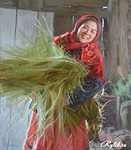 ППай – выделенный для индивидуального покоса участок колхозных угодий( часть луга, поля, опушки леса).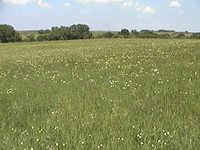 Передняя – главная комната в деревенской избе.Пест     - предмет для толчения в ступе. ( См. статью " Ступа")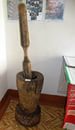 Печу'рка  - небольшие ( до ) углубления в боку русской печи. В печурках сушили посуду, а  зимой  - варежки, рукавицы, носки. Приятно было вынуть рано утром, когда  изба уже выстывала  и было зябко, теплые шерстяные носки.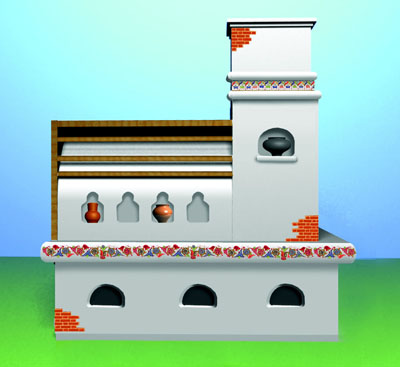 Пло'шка – металлическая форма прямоугольной или круглой формы для выпечки ржаного или пшеничного хлеба . 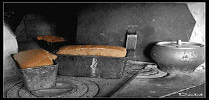 Погребушка – надстройка над погребом. В погребушке мы по летам, бывало, ночевали, постели там стелили.По'дволка – чердак.Поддергайка – тот, кто носит чрезмерно короткую, не по росту одежду. Если на ком-то платье очень короткое, говорят: «Что ты как поддергайка ходишь?». (У Даля поддергай – тот, кто ходит в коротком, узком платье).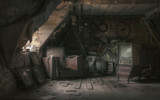 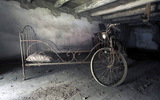 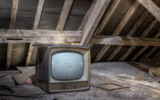 Подзо'р  - вышитая или выстроченная белая ткань, которой украшали боковины кровати. Подоплёка – подкладку от плеч спереди и до половины спины. Когда  мужик пахал землю плугом, сеял, разбрасывая зерно, или косил рожь, траву, он сильно потел, пот изъедал подоплёку, а верх рубахи  долго оставался целым. Теперь слово "подоплёка" присутствует в языке чаще в переносном смысле: действительная, но скрытая причина чего-нибудь.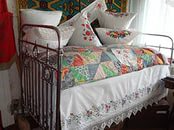 Поку'милась с ним (с кумом) на родинах - из словаря: Познакомилась с кумом (кума) на празднике в честь новорождённого младенца. Кум и кума – крёстные отец и мать, ранее могли быть незнакомы.Поли'ца – полка для  «образо'в», т.е. икон.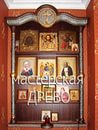 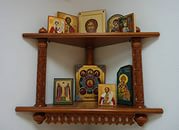 Полыга'ла  - льстец.Присту'пок -  невысокая лесенка с широкими ступеньками. Ее приставляли к боку русской печи, чтобы можно было залезть на печь или спуститься с нее.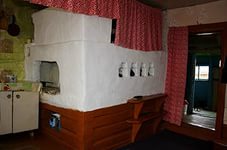 Пола'ти – полка  под потолком над русской печью. На полатях сушили лук, там доспевали сорванные в конце лета с грядок помидоры. На полатях складывали валенки и др.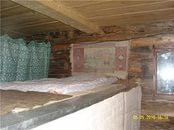 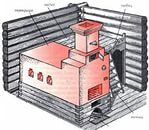 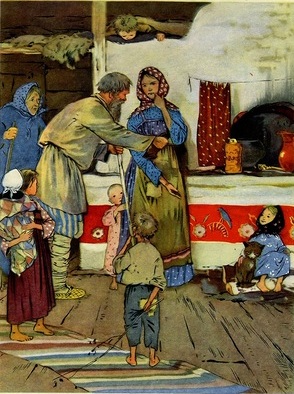 По'мочь -  так назывался  обычай помогать односельчанам строить дом, чаще всего в то  время, когда ставили  сруб будущего дома или собирали крышу. Помощь  была добровольной, т.е. хозяева   не приглашали на помочь, соседи и другие жители деревни сами предлагали помо'чь в строительстве, а хозяева в благодарность кормили своих помощников. Так вот « миром» строили дома,  и каждый житель деревни знал, что когда это будет нужно,  "по'мочь" будет оказана и им.Постраща'ла -  напугала.Пресняки'  - пироги  из пресного теста с начинкой из картошки,  капусты, моркови, каши, сушеных яблок, соленых грибов.Рецепт приготовления пресных пирогов:Готовим пресное тесто для пирогов:  деревянной ложкой тщательно растираем размягченное масло со сметаной и солью до однородности. Добавляем просеянную муку и замешиваем тесто. Тесто вымешиваем 5 – 10 минут. Готовое тесто заворачиваем в пленку и кладем на 30 минут в холодильник.Для начинки яйца варим вкрутую, в течение 10 минут, остужаем под струей холодной воды, чистим и мелко крошим.Мелко нарезаем зеленый лук. На сковороде распускаем масло, кладем лук, обжариваем 10 минут на слабом огне. Яйца и лук смешиваем солим и перчим по вкусу.Тесто раскатываем в форме овала толщиной  1  см., на половину теста выкладываем начинку, загибая тесто, закрываем начинку второй половиной. Для выхода пара делаем несколько небольших отверстий на поверхности. Верх смазываем желтком.Пресные пироги выпекаем 30 – 40 минут в духовке, разогретой до 200°С.  Начинку для пирогов можно приготовить из яиц и другой огородной зелени – шпината, щавеля, пряных трав, крапивы. При раскатке теста не надо на стол насыпать слишком много муки. Стол должен быть слегка «подпылен» мукой.Состав на 6 – 8 порций:Для приготовления 1 кг. пресного теста:пшеничная мука – 800 гр.сметана жирностью 20% – 300 гр.топленое масло – 180 гр.соль – 1 ч. ложка без верха.Для начинки: крупное яйцо – 6 шт.сливочное масло – 100 гр.зеленый лук – 1 большой пучок1 желток для обмазываниямолотый черный перец, соль.Приятного Вам аппетита!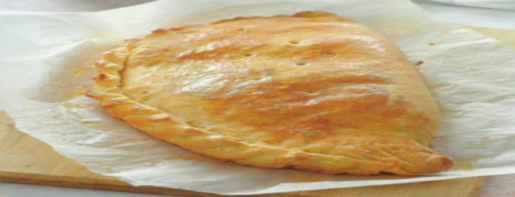 Прова'л – небольшое озеро, образованное на месте обвала земли, как правило,  природного характера.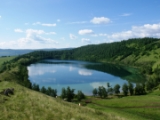 Пры́тко- хорошо, сильно, много.РРазбя'зка –  т.е., простоволосая,  с непокрытой головой. Так называли девушку или женщину, если они ходили на улице с непокрытой головой.Разже'ня  - так называли разведенного мужчину или разведенную женщину. Такие люди не пользовались уважением на селе.Рукомо'йник -  умывальник.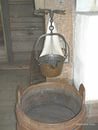 С(Села) за кро'сна  - села ткать полотно( из словаря: Кросно – крестьянский холст, простое полотно целой трубкой в куске).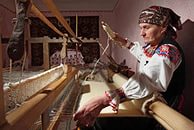 Си'тный ( в некоторых деревнях, калаба'н)– дрожжевой  сдобный хлеб круглой формы  из пшеничной муки. 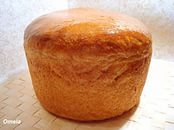 Солодушки – выпечка. Испекут ржаной хлеб небольшими колобками, заложат в чугун с сеном и парят их два дня в печи. Солодушки получались по цвету  чёрными, но сладкими.Спож'инки  - время окончания жатвы  и праздник в честь ее окончания.Спола'горя  -   без особого труда и заботы, легко и просто.Столешник – скатерть. Раньше для батюшек  – людей благородных, на стол столешник стелили, прямо на нём и обедали. Он или из самотканого холста был, или вязаный.Сту'па    -  из словаря: Ступа – 1) транспорт бабы-Яги; 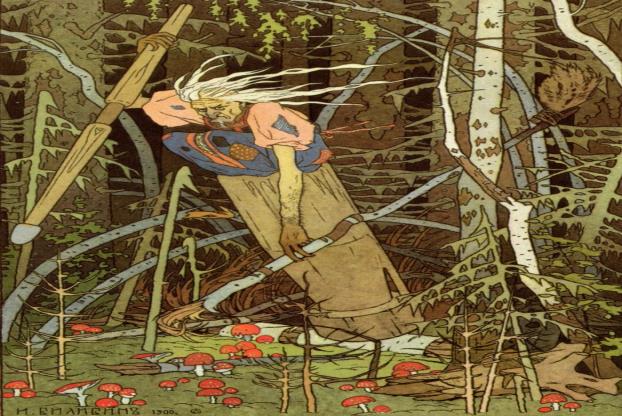  2) посуда для измельчения твёрдых продуктов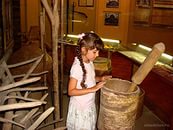 Суха'рник – блюдо из   пшеничных сухарей, залитых смесью молока и яиц. Запекалось в русской печи. Ежедневное блюдо.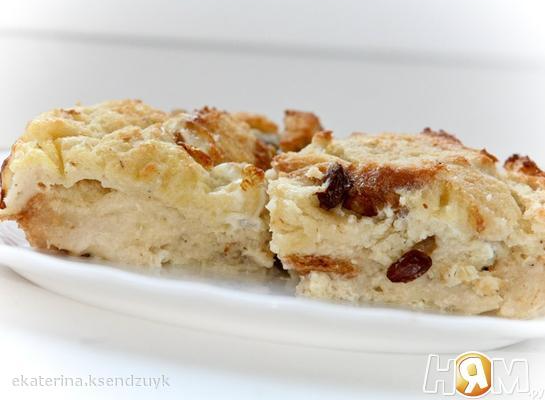 Рецепт сухарника3 стакана пшеничных  сухарей  100г топленого масла2,5 стакана молока  6 яиц  1 стакан сахара  0,5 ч. л. гашеной соды  25г ванильного сахара   Способ приготовления: Из белого хлеба (или батона) приготовить в духовке примерно 3 стакана сухарей. Сухари залить 1,5 стаканами молока и дать пропитаться. Яйца и сахар взбить, добавить стакан молока, соду, тщательно перемешать. Сухари аккуратно выложить на противень или глубокую сковороду, не нарушая их структуры, и залить смесью. Выпекать в духовке на среднем огне 30 мин. Растопить масло и добавить в него ванильный сахар. Маслом промазать верхний слой сухарника и поставить в духовку еще на 10 мин. В тесто можно добавить орехи, изюм, мак.Суши'лы – верхняя часть дворовой постройки  с полом, сделанным из тонких ошкуренных стволов берез, ели, ольхи. На сушилы складывали сухое сено. Здесь же хранили веники для бани.  В жаркие летние ночи на сушилах спали.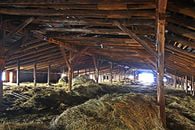 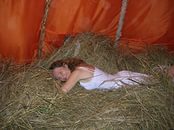 ТТете'ря -  унизительное прозвище. Так называли рассеянного  или бесхозяйственного человека.Товодни '– позавчера.Топерича – теперь.Торба, торбочка – специальная сумка, мешок с овсом, который подвешивается к морде лошади во время кратковременного отдыха.Тя'пка – мотыга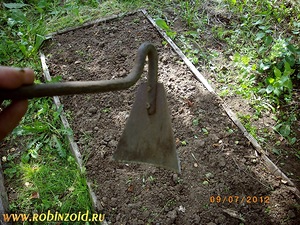 Тя'тенька  - так сноха называла свекра ( отца мужа).УУголок – косынка, связанная из пуховой шерсти и имеющая форму треугольника.Ужо́   -  позже.У'печь   - место   около   передней части русской печи. Отгораживалось от жилой части избы занавеской или тесовой перегородкой. В упечи главной была хозяйка дома. Здесь она рано утром (  с 4-х часов утра ) готовила на всю семью обед: ставила в протопленную печь щи, картошку, кашу, ставила крынки с простоквашей, чтобы затем отжать творог. В русской  печи  в глиняных горшках готовили топленое молоко с вкуснейшей румяной пенкой, так любимой детворой.    Здесь же « на жару», т.е. на углях,  выпекались  на раскаленной сковороде блины или оладьи для завтрака ребятишкам. В  печь ставились большие чугуны с пареным зерном, со свеклой для « скотины», т.е для коровы, телят, поросенка.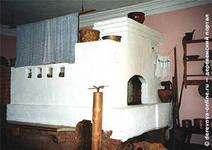 Справочный материал для любознательных:«Когда в печи жарко – тогда и варко» . У русских уже в давние времена появилась и прочно вошла в быт так называемая «русская печь». Хорошая печь – гордость хозяина., святая святых дома. Огонь , горевший в печи, давал свет и тепло, на нём готовили пищу. Это уникальное сооружение играло роль своего рода жизненного центра семьи. Русские печи всегда ставили на «опечке». Это небольшой сруб в три – четыре венца из круглых брёвен. Поверх него устраивали горизонтальный «накат», который засыпали песком и мазали толстым слоем глины. Эта глина служила «подом» для печи. В «подпечье» хранили ухват, кочергу, совок, считалось, что там же живёт домовой. Печь складывали из камня (кирпича), а сверху обмазывали глиной, она должна была как можно дольше держать тепло, а дров требовать как можно меньше. С конструкцией печи связана и форма глиняной посуды, в которой готовили пищу (так называемые «славянские горшки». Дело в том, что в этой печи посуда нагревается с боков и потому должна иметь большую боковую поверхность. Кроме того, форма горшков наилучшим образом приспособлена для ухватов. По размерам печь была почти кубической: длина 1,8-2 м, ширина 1,6-1,8 м, высота 1,7 м. Верхняя часть печи делалась широкой и плоской, удобной для лежания. Внутреннее пространство печи – «топка», «горнило» – делали большим: высотой 1,2-1,4 м, шириной до 1,5 м, со сводчатым потолком и плоским дном – «подом». Прямоугольное отверстие в передней части горнила — «чело», «устье» — плотно закрывали большой «заслонкой», во избежание потери тепла. Перед устьем устраивали площадку — широкую доску — «шесток», на неё ставилась утварь, чтобы ухватом задвинуть её в печь. Справа и слева от шестка располагались «зольники», где год хранились горячие угли.Уплёлся – ушёл.Уповод – часть рабочего дня: промежуток времени между утром и обедом, между обедом и вечером.Уса'д  -  участок для выращивания  овощей, чаще всего картофеля, капусты, свеклы. Располагался за крестьянским домом. Часто его огораживали жердями для того, чтобы защитить от вытаптывания  деревенским стадом. 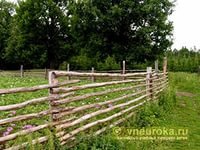 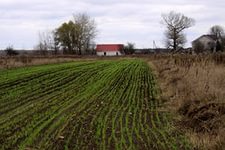 Справочный материал для любознательных:Какие овощные культуры возделывали на Руси? Не только зерновые культуры возделывали наши предки. Из древности, сквозь века дошли до наших дней и стали основными на нашем огороде такие культуры  кaк  кaпуcтa, свёкла, репа, брюква, тыква, морковь, горох. Наиболее широко применялась на Руси квашеная капуста, которую было возможно сохранять до нового урожая. Капуста служила незаменимой закуской, приправой к разным блюдам. Щи из различных видов капусты являются заслуженной гордостью нашей национальной кухни, хотя их и готовили еще в Древнем Риме, где специально выращивалось очень много капусты. Просто многие овощные растения и рецепты блюд «перекочевали» из Древнего Рима через Византию на Русь после принятия на Руси христианства. Репа в России до конца XVIII — начала XIX вв. имела такое значение, как сегодня картофель. Репу использовали повсеместно и из репы готовили множество блюд, фаршировали, варили, парили. Репу использовали как начинку для пирогов, из неё готовили квас. Репка содержит в своем составе очень ценные биохимические соединения серы, являющиеся при регулярном употреблении в пищу отличными иммуностимуляторами. Позднее репа стала выходить из употребления, но появился картофель и пословица — «Картофель – хлебу подмога», стали культивировать помидоры, огурцы. Тыква на Руси появилась в XYI веке и сразу стала популярной у крестьян благодаря своей урожайности, неприхотливости, полезности и способности к длительному хранению. Свекла считалась исключительно целебным продуктом, с ранней весны до поздней осени употребляли в пищу и корнеплоды, и ботву растения.У'скорник -  клин.Утирка -   кухонное полотенце.Справочный материал для любознательных:На Руси полотенца развешивали в избе для праздничного убранства. Женщины ткали «для дому», а девушки — для приданого. Продавать свои изделия здесь считалось «зазорным.  Их красочные узоры оживляли ее бревенчатые стены, придавая праздничность, делая жилище нарядным. Полотенцем окаймляли божницу в красном углу, вешали на окна, зеркала, стены. В старом крестьянском быту полотенцем называли — полотнище белой ткани домашнего производства, отделанное вышивкой, тканым цветным узором, лентами, полосами цветного ситца, кружевом и т.д. Длина полотенец была от 2 до 4 м, ширина 3638 см. Оно украшалось, как правило, на концах, полотнище орнаментовалось редко. Особенно богато украшалось большое «рукобитное» полотенце, так называемое «стеновое» (длиной в стену). Во время рукобитья его дарили жениху, вешая ему на шею. Это означало, что невеста просватана, и жених кидал полотенце своей родне. Им украшали божницу на все время свадьбы, а при поездке к венцу привязывали к дуге свадебной повозки. «Дарные» полотенца, которыми невеста одаривала родню жениха, меньше украшались, чем рукобитные. Полотенцем (а сверху шалью) покрывали невесту, когда везли в церковь. Полотенцем связывали жениха и невесту, как бы символизируя этим крепость их семейной жизни. Значительную роль полотенце играло в родильных и крестильных обрядах, а также в похоронной и поминальной обрядности. По обычаю, богато орнаментированные полотенца являлись необходимой частью девичьего приданого. На второй день свадьбы молодуха развешивала свои рукотворные полотенца в избе поверх полотенец свекрови, чтобы все гости могли полюбоваться на ее работу. Полотенце присутствовало во многих обычаях и обрядах русской семьи. Такое предназначение полотенца исключало использование его для вытирания рук, лица, пола. Для этой цели пользовались «рукотерником или утиркой».Утыма'лка – полотенце, предназначенное для того, чтобы поддерживать горячие чугуны, когда их вынимают из печи. 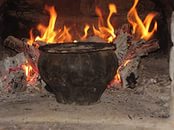 Ухва'т - приспособление, представляющее собой длинную деревянную палку с металлической рогаткой на конце.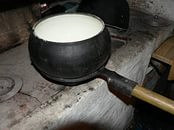 Справочный материал для любознательных:В народе говорили: «Кочерга в печи хозяйка». В старину печная кочерга  и ухват были  одним из символов домашнего очага, дающего пищу и тепло, без которого невозможно семейное благополучие. Пока топится печь, кочерга-хозяйка трудится неустанно. Как только разгорелись в печи дрова и горящие поленья нужно отодвинуть в глубь печи, кочерга тут как тут. Выпало из огня поленце и чадит в дальнем углу топливника, на помощь ему приходит все та же кочерга. «Ухватом» вносили в русскую печь чугунки (от полутора до десяти литров). Прежде чем отправить чугунок в печь, его ставили на шесток около устья и подводили под его тулово рога ухвата. Рядом с чугунком под рукоятку ухвата подкладывали подходящего размера каток (круглое поленце). Нажав на конец рукоятки, чугунок слегка приподнимали и, опираясь ухватом на каток, вкатывали в печь и ставили в намеченном месте пода. Без сноровки это сделать было непросто. Ухваты, как и горшки, были разных размеров, поэтому их много стояло у печи, их берегли и они долго служили людям. «Помело» неизменно находится при духовой русской печи и предназначено для очистки шестка и пода. Чаще всего под в печи подметали перед тем, как печь пироги. Помело предназначалось исключительно для печи. Употреблять его для каких-то других целей строго запрещалось. В старые годы, когда в каждом деревенском доме пекли хлеб, а по праздникам пироги, при печи полагалось иметь широкую деревянную «лопату» на длинном черенке. Лопатой, сделанной из доски, сажали в печь хлеб. Хлебная лопата тоже требовала почтительного к себе отношения. Её ставили только ручкой вниз.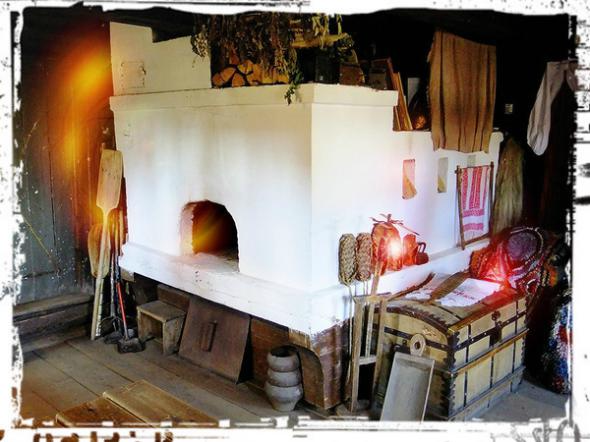       ХХвать – оказывается. Я, было, пошла за хлебом, хвать, хлебовозка-то уж уехалаХому'т   - из словаря: Хомут – 1)  часть упряжи, надеваемой на шею лошади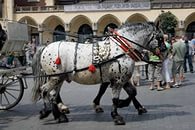 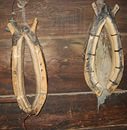 Хлеб-соль – приветствие гостей хозяевам дома, означающее пожелание благополучия дому.Справочный материал для любознательных:Почему на Руси говорили — «Без соли, без хлеба — половина обеда»? На столе в русском доме постоянно лежал хлеб, а рядом стояла солонка, соль была своеобразным оберегом, ведь наши предки верили, что соль защищает от враждебных сил. В старину, когда господствовало натуральное хозяйство, соль была у восточных славян едва ли не единственным покупным продуктом. Соль была очень дорога, и ее берегли. Этим объясняется и широко распространенная примета, что просыпать соль не к добру — последует наказание. Каравай хлеба и солонка с солью украшали свадебный стол, его дарили на новоселье, с ним приходили к новорожденному ребёнку, как с благословлением, а отправляющемуся в дорогу путнику и дорогому гостю при встрече подносили хлеб – соль, с пожеланием богатства и благополучия, тем самым выражали своё расположение к ним. ЧЧапчунья – привереда. Чапчунья, это когда не ест ничего, это не нравится, другое не нравится, капризничает, привередничает.Чёсанки –тонкие и мягкие валенки из чесаной шерсти.  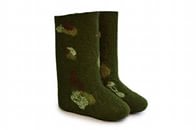 Для любознательных:На Рыльковской фабрике валяной обуви Сосновского района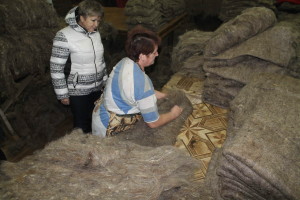 (Производство валенок, которые с давних пор являются одним из видов народных промыслов. Несмотря на то, что промысел этот появился давно, популярности своей он не теряет и валяная обувь пользуется спросом до сих пор. )Чкли'вый -  брезгливый человек.ШШабры' – соседи.Ша'йка – таз.Шашок – круглая деревянная чурка. Когда нужно было в печь поставить тяжелый чугун, или из печи его вытащить, под ухват подкладывали шашок, он катился, и чугун легко въезжал в печь.Шо'боны – старая ненужная одежда. Шпае'р – обои.Шу'бник – верхняя зимняя одежда из овчиныЩЩёлок – кипяток, настоянный на золе, для мытья головы. Раньше только со щёлоком и промывали волосы, когда шампуней не было.ЯЯи'шница – так в некоторых селах района  называли время окончания сельскохозяйственных или других работ, например,  окончание сенокоса или завершение уборки картофеля. Как правило, в домах готовилось праздничное угощение, детворе покупались конфеты, другие сладости.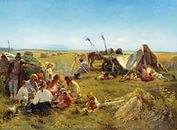 Пословицы, поговорки, образные выражения:На свой хохряк – по – своемуСей в золу, но в поруСей овес в грязь, будешь князьБлизок локоток , да язык коротокЧужой умывальник сам себе чайникВысок дубок ,  да малой годокДеньги как навоз, сегодня – нет, а завтра возУстойчивость проекта:	Наше будущее связано с прошлым и, в какой-то мере, зависит от него. Занимаясь краеведением за пределами предмета русский язык , обучающиеся  не только изучили особенности бытового языка некоторых сел Сосновского района, но и сохранили в виде словаря информацию о культуре быта, особой духовной составляющей жизни народа   своей малой родины. Также проект способствует  личностному развитию и социализации обучающихся, приобщения их к культуре родного края, воспитанию чувства патриотизма.Планируемые показатели эффективности Проекта:Размещение словаря в музее Виткуловской СОШ. Использование  Бытового словаря  для урочных и внеурочных занятий и мероприятий по истории родного края, Возможность размещение материала на сайте Управления образования Сосновского района.	Возможность предоставления материала для Краеведческого музея Сосновского района.  Приложение 2Муниципальное бюджетное образовательное учреждение                                                                          Виткуловская средняя общеобразовательная школа Сосновского района Нижегородской областиПроектТопонимика  Сосновского районаВыполнилаУченик  9   классаКиселев МаксимРуководитель:учитель русского языка и литературыКошелева  Валентина СтепановнаС. Виткулово2013Актуальность проекта:      Посмотрите на карту любой страны, даже любой области каждой страны,  - они усеяны географическими именами так же, как ночное небо бесчисленными звездами. И нет ни одного имени, за которым не стояла бы  сложная и загадочная его история... В названиях сохранилась информация давно ушедших времен и память о событиях недавнего прошлого.  Названия рассказывают о племенах, живших столетия назад на нашей земле, о природных особенностях края. Название  поселка, села, деревни - это часть истории населенного пункта, памятник языка, свидетель минувших столетий.     Тысячи названий на карте нашего края. Это язык земли, это память истории. Древние считали, что имя - это не просто обозначение чего бы то ни было, но и сама сущность предмета. Даруя название кому бы то ни было, тем самым даруешь ему и душу. Именно этой «душе» нашей малой родины посвящается мой проект.     Цель работы: собрать и изучить топонимы Сосновского района Нижегородской области и подготовить материал для создания топонимического словаря Сосновского района.   Объектом исследования являются названия сел и деревень.   Предмет исследования – лингвистические особенности топонимов. Соответственно цели выделены следующие задачи исследования:-Изучение литературы по данной теме.-Сбор топонимического материала.-Классификация топонимов населенных пунктов  Сосновского районаВ работе использованы следующие методы: теоретический анализ, беседа, поиск.Глава I. Формирование понятий о топонимике.      Географические названия - обязательный элемент географии.А топонимика — наука о географических названиях. По В.П. Загоровскому, «топонимика – сравнительно молодая наука, изучающая географические названия. Слово «топонимика» образовано от двух греческих слов: «TOPOS» - место, местность и «ONOMA» - имя».    Совокупность топонимов на какой-либо территории составляет её топонимию. Это  важный источник для исследования истории языка (истории лексикологии, диалектологии, этимологии и др.), так как некоторые топонимы (особенно гидронимы) устойчиво сохраняют архаизмы и диалектизмы, часто восходят к языкам - субстратам  народов, живших на данной территории. Топонимика помогает восстановить черты исторического прошлого народов, определить границы их расселения, очертить области былого распространения языков, географию культурных и экономических центров, торговых путей и т.п.   Топонимика – важнейший элемент краеведческой работы. Она служит прекрасным средством стимулирования интереса к изучению прошлого и настоящего края путем поиска связей между географическими условиями местности и отражением их в географических названиях.                                  Все топонимы делятся на следующие классы: - ойконимы – название населенных пунктов; - гидронимы – название рек; - оронимы – название горных вершин; - урбанонимы – название внутренних городских объектов; - годонимы – название улиц; - агоронимы – название площадей; - дромонимы – название путей сообщения;- микротопонимы – названия небольших объектов (угодий, урочищ, сенокосов, выгонов, топей, пастбищ, ключей и т.д., обычно известные лишь ограниченному кругу людей, проживающих в определённом районе);- геонимы — названия дорог, проездов и т. п.   Топонимика тесно связана со многими науками. Известный исследователь А.И. Попов писал: «…Многие факты топонимики получают надлежащее объяснение только при привлечении весьма значительного и многообразного материала – лингвистического, исторического и географического». Отмеченное А.И. Поповым пограничное положение топонимики на стыке географии, языкознания и истории определяет большие возможности по осуществлению самых широких межпредметных связей в процессе использования топонимического материала.  Топонимика тесно связана с географией: изучать названия объектов можно лишь тогда, когда ясно представляешь себе эти объекты. Несомненна связь топонимики и с историей: народы уходят, переселяются, но данные ими названия гор, рек, озер остаются в памяти тех народов, которые пришли им на смену, во многих географических названиях сохраняются воспоминания об исторических событиях. Сама же топонимика – это отрасль более широкой науки – ономастики, входящей в число наук о языке и изучающей имена собственные.Глава II. Топонимика родного края.   2.1. О топонимике Нижегородской области.      Когда я  приступал  к изучению топонимического материала местности, то сначала изучил  материалы о прошлой истории края, о тех племенных группах, которые были здесь когда-либо, а может быть, существуют и теперь. Географические названия Нижегородской области образовались не одновременно, а в разные времена и ведут свое начало из различных языков. Поэтому топонимы нашего края являются сложным историческим образованием, состоящим из пластов и слоев разной степени древности и различного языкового происхождения.    Территория современной Нижегородской  области представляет большой интерес для историко-топонимических изысканий. Ученые предполагают, что в наш край люди пришли примерно 25 тысяч лет назад. Нижний Новгород располагается на правом берегу реки Волги у места впадения в неё реки Оки. Кроме славянских народов здесь в течение последнего тысячелетия побывали народы, говорившие на иранских, тюркских, индо- европейских,  финно-угорских языках.  Большинство племен  были предками  финно-угорских народов : мордве, мери, муромы, мещеры, марийцев, сейминских племен. Славяне жили здесь ещё во времена Киевской Руси, но затем, в период татаро-монгольского владычества в Восточной Европе, край почти полностью запустел. Город Нижний Новгород был основан в 1221 году князем Юрием Всеволодовичем для защиты русских границ и был назван  Новгородом. Его строительство началось с деревянной оборонительной крепости. В 14 веке, чтобы не путать  Новгород на Волге с Новгородом, что на реке Волхов, его название поменяли на Нижний Новгород. В 1929 году Нижний Новгород стал центром Нижегородского края. В 1932 году город был переименован в Горький, в честь писателя Максима Горького, а край - в Горьковский. В 1990 году город вновь был переименован в Нижний Новгород. 2.2. О топонимике Сосновского  района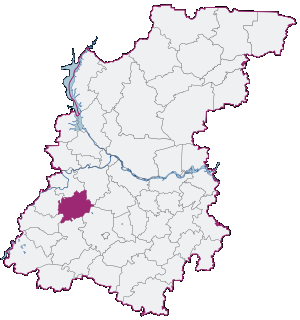 РелигияВ подавляющем большинстве население Сосновского района является  православным. Всего в районе насчитывается пять действующих церквей; четыре  в сельской местности (село Селитьба,Сурулово, Лесуново, Панино) и две в посёлке Сосновское.Люди, связанные с Сосновским районом[Орлов Иван Иванович (1861—1926) — изобретатель машины и способа печати бумажных денег.Суслова Надежда Прокофьевна (1843—1918) — первая в России женщина-врач. (село Панино).Пугин Николай Андреевич — президент ОАО «ГАЗ», министр автомобильной промышленности СССР (1986), министр автомобильного и сельскохозяйственного машиностроения СССР (1988) (деревня Муханово).Рогов Иван Михайлович (1913—1942) — русский советский поэт (д. Леонтьево).2.2.1. История районаДо конца XV века территория района была покрыта лесами и практически не заселена людьми. В густых лесах находили себе пристанище только беглые люди, преследуемые по Судебнику 1497 года, которые не могли открыто основывать поселения.Во второй половине XVI века в низовьях Оки и в Поволжье начинается усиленное освоение новых земель и в то же время закладываются села и деревни нынешнего Сосновского района. Однако так называемые «черемисские войны» 70 — 80-х годов XVI века привели к запустению селений района.К началу XVII века «государево бортное село Сосновское» осваивает кузнечное дело, затем на протяжении двух столетий — металлообработку. К концу XVIII века мизерные наделы малоплодородных подзолистых, суглинистых и песчаных почв не могли уже прокормить местное население, и оно было вынуждено заняться металлообрабатывающими промыслами или уходить на заработки в другие места. Выбор промысла был определен следующими обстоятельствами:единственный природный ресурс, имевшийся в достатке, — лес давал древесный уголь, который легко можно было выменять на железо;близость села Павлова-на-Оке с развитой торговлей обеспечивала сбыт продукции;фабрично-заводская промышленность России в то время не занималась выпуском металлоизделий для населения (ножей, топоров, серпов, ножниц, подков, замков и т. д.), и эта рыночная ниша осваивалась кустарями;постоянный спрос на напильники со стороны местных лесопромышленников способствовал развитию напилочного производства.Во второй половине XIX века 10 из 13 селений Сосновской волости были заняты промыслами. Высококачественные напильники, изготовленные из английской и германской стали, были удостоены в 1889 году Почетного отзыва на Всемирной Парижской выставке. В 1916 году сосновскими кустарями была организована первая кустарная артель, до этого кустари трудились на фабриках братьев Первовых (село Павлово-на-Оке).    Почти повсюду в Нижегородской области существуют народные предания, легенды, «объясняющие» названия сел, деревень, окрестных лесов, рек, озер. Фактам, сообщающимся в преданиях, не всегда следует безоговорочно верить. Нередко они полностью опровергаются историческими документами. Иногда в преданиях есть доля истины, но чаще всего они являются вымыслами, красивыми сказками.Не сохранились или не найдены исторические документы, забыты языки отдельных народов, и исследователь географических названий нередко становится в тупик. В подобных случаях определенную помощь оказывают гипотезы. Как говорит Загоровский, «не фантастические измышления, а именно гипотезы, т.е. научно обоснованные предположения». Расширение круга источников в результате археологических раскопок, прочтения неизвестных ранее архивных документов, анализа языковых аналогий и географических особенностей местности может в будущем подтвердить правильность или, наоборот, доказать ошибочность той или иной гипотезы.Изучая историю происхождения географических названий, нужно помнить, что все они имеют смысл. Никакой народ никогда не называл реку, озеро, селение просто так, случайным сочетанием звуков. А значит, объяснить можно любое, каждое географическое название. Смысл одних названий ясен, других – забыт. Но даже самые непонятные с виду, самые сложные географические названия в принципе доступны расшифровке.А также при исследовании топонимики края необходимо помнить, что любое географическое название возникло в строго определенную историческую эпоху. Поэтому правильно понять название можно тогда, когда точно или приблизительно выяснено время его возникновения.2.2. 2.Топонимика сел и деревень Сосновского района.ЕСТЬ ТАКОЕ СЛОВО - ОИКОНИМ, СОЗВУЧНОЕ МИСТИЧЕСКОМУ ПОНЯТИЮ ОЙКУМЕНЫ, ЧТО В ПЕРЕВОДЕ С ГРЕЧЕСКОГО - ВСЕЛЕННАЯ. В ГЕОГРАФИИ ОЙКОНИМ ОЗНАЧАЕТ НЕЧТО БОЛЕЕ ПРОЗАИЧНОЕ - НАЗВАНИЕ НАСЕЛЕННОГО ПУНКТА, А СО ВСЕЛЕННОЙ ЕГО ДЕЙСТВИТЕЛЬНО ОБЪЕДИНЯЕТ ОБЩИЙ ЭЛЛИНСКИЙ КОРЕНЬ - "НАСЕЛЯЮ, ОБИТАЮ". В КАЖДОЙ СТРАНЕ, ОБЛАСТИ, РАЙОНЕ СУЩЕСТВУЕТ СВОЯ ОЙКУМЕНА, ВЕДУЩАЯ СВОЕ НАЧАЛО ОТКУДА-ТО ИЗ ГЛУБИНЫ ВЕКОВ. ЕСТЬ ОНА И В СОСНОВСКОМ - ИНТЕРЕСНАЯ, А ИНОГДА И ВОВСЕ УДИВИТЕЛЬНАЯ!Ойконимы достаточно просто систематизировать, благо вопросом этим занималось не одно поколение краеведов по всей стране. В первую группу отнесем названия, которые ведут свое происхождение от особенностей местности, например Бугры, Озерки или Гладкие Поля. Многочисленная в Сосновском вторая группа - названия от имен или фамилий основателей: Андреевка, Богданово или Яковское. В нашем регионе достаточно марийско-мордовского наследия в виде, например, Вилейки или Батурихи, от занятий жителей (Клещариха, Смоляки, Рагозино), есть и "легендарные" названия, имеющие свою уникальную историю, что предавалась из поколения в поколение. Тут не обойтись без примеров.Одна из самых интересных историй связана с моим родным  селом Виткулово, существует даже несколько версий возникновения этого названия. По первой, село образовалось в XVI веке, во время похода Ивана IV Грозного на Казань. Его полки шли по территории Сосновского района по дороге, которую для этой цели строили согнанные с разных мест крестьяне. Кстати, "грошаткой" эту дорогу назвали потому, что на прокорм одного крестьянина из царской казны отпускался один грош денежного довольствия. Так вот, по возвращении Грозного из Казани дорога эта осталась и еще долгое время была единственным торговым путем от Москвы через Владимир и Муром на Казань, называлась она Старым Владимирским трактом. Для обслуживания дороги и охраны путников от  лихих людей  в Муромских лесах на всем протяжении от правого берега Оки до Казани были расставлены стрелецкие заставы. Одна из них и стала впоследствии селом Виткулово, о чем говорит название. В обязанности "государевых служивых людей" входили следующие действия: в ночное и ненастное время стрельцы должны были зажигать на высоком колу (шесте) куль с паклей. Отсюда и название "Вид(т) на кол" - Виткулово. Поскольку застава стояла на высоком холме, этот шест служил для запоздалых путников своеобразным маяком. По другой версии, село Виткулово было образовано также в XVI веке, но во время интенсивного освоения русскими правого берега Оки, заселенного черемисами, мордвой, мещерой, чудью и другими угро-финскими племенами. Они находились в зависимости от татар, что определяло их враждебное отношение к славянам. Во время черемисских войн была разработана система световой и дымовой сигнализации, осуществляемой передовыми стрелецкими отрядами. По этой версии, село получило название от "ВИТ на КУЛЬ", то есть на высоком шесте в качестве предупреждения опять же зажигался куль с паклей, далее это сообщение передавалось по цепочке. Интересно, что соседняя деревня называется как раз Глядково - то есть там глядели и принимали сигналы.В трех километрах от Виткулова  расположена деревня Волчиха. Согласно легенде , деревня появилась в начале 19 века на месте, где охотники однажды нашли волчиху с выводком. Они долго охотились на зверя, но волчиха была очень умная и всегда уходила от охотников. Про место это люди говорили: « Где жила волчиха», и возникшую деревню стали называть « Волчиха». Деревня, которая находится  рядом с Виткуловым, называется Макасово. По легенде первым поселенцем здесь был Макас, русский или мордвин. От его имени произошло  название деревни.С черемисскими войнами связано название деревни Батманово. "Батман" - это вовсе не голливудский персонаж, как может кому-то показаться, а старорусская мера веса. По легенде, деревня возникла в XVI веке, здесь стояла русская рать, и "батманами* отмеряли овес на прокорм лошадям. С черемисами, то есть современными марийцами, связано много названий - от них пошли имена большинства рек, много осталось и населенных пунктов. Например, Батуриха - от марийских "аба" и "тур", то есть "мать" и "сторона, край". Получается буквально "родной край", преобразованный славянским суффиксом и потерявший буковку "а".Село Бараново упоминается впервые в « Нижегородской дозорной книге 1588 года» как « сельцо Бораново». По материалам  краеведа Гусевой Н.В., название, вероятно, произошло от слова «бор». До конца 19 века недалеко от Баранова  находились сосновые боры. Позднее слово изменилось за счет перемены гласных «о» на «а».Родственная марийцам мордва оставила не меньший след на сосновской земле. Например, название деревни Вилейка происходит от мордовских слов "веле", что означает поселение", и "лей" - речка, то есть в буквальном переводе "поселение, находящееся в долине речки". И Батуриха,  и Вилейка были основаны задолго до прихода славян, поэтому сохранили финно-угорские имена, хоть и искаженные.Русских названий в Сосновском районе все же значительно больше. Как уже отмечалось, они самые разнообразные - от имен первых владельцев до природных особенностей. Но и здесь есть множество интересных моментов. Возьмем, к примеру, названия деревень Красная и Красненькая. Возникли они отнюдь не в коммунистические времена, а столь интересные названия получили от другого значения слова "красный" - по-старославянски "красивый". Так называли селения, расположенные в наиболее живописных, красивых местах, - своеобразная самореклама, яркий бренд.Случалось и наоборот: деревни назвали соседи с иронией и даже некой долей негатива. Например, Муханово происходит от слова "муха", что значит очень маленькое селение, на очень неудачном месте. Или вот Сиуха - от народного названия самогона "сивуха". Деревня Шишово получила название и вовсе от слова "шиш" - разбойник: здесь были непригодные для земледелия территории, и жители Шишова традиционно с XVI века занимались разбоем.Есть в Сосновском районе даже названия, возникшие по итогам семейного разрыва. Речь идет о деревнях Малахове и Настино. Сохранилось предание о том, что когда-то в этих местах жил барин Малах, у него была супруга Настя. Семейная жизнь у них не сложилась, и они решили разделить свое имение. Местечко, отошедшее барину,  стали называть Малахово, а то, что досталось барыне, - Настино.История географических имен складывается по-разному. Для того чтобы понять, как произошло формирование топонимов нашего села, я изучала материалы школьного музея, районного краеведческого музея,  жителями села. Я поняла, что топонимы связаны с историей развития родного края. Заключение.    Итак, я изучил толкование - "имен мест" (так переводится слово "топонимика"). И выяснил, что это интересная наука, которой занимались и географы, и языковеды, и путешественники.    Велика Нижегородская  область, в составе которой наша местность, и необыкновенно пестра и сложна её топонимика, но она еще мало исследована. Не собраны названия всех микротопонимов, т.е.  изучение местных географических названий  (полей, урочищ, выгонов, улиц и т.д.).     В своей работе я рассмотрел различные вопросы: о происхождении и словообразовании топонимов нашей территории . Не все топонимы удалось перевести и объяснить их значение. Но, проанализировав собранный материал, можно сделать вывод: большинство топонимов нашего района относятся к русскому языку.  Узнав от местных жителей и из других источников историю происхождения некоторых из них, а также лично изучив некоторые географические объекты, я пришел к выводу, что названия не бывают случайными, они отражают особенности географических объектов.    В будущем я продолжу работу по изучению топонимов родного края, т.к. не все вопросы удалось решить, многие названия так и остались для меня загадкой. « Духовно-нравственное воспитание учащихся на уроках русского языка и литературы»Трифонова Нина Алексеевна, учитель русского языка и литературы МБОУ Рожковская СОШБудущее любой страны решается за школьной партой. Если с этих позиций взглянуть на будущее России, то можно прийти к выводу, что оно весьма печально, так как сегодня из большинства школ ушла веками создаваемая  система духовно-нравственного образования и воспитания. Духовно-нравственный запас, оставленный нашими предками, почти исчерпан.Наши ученики – подростки. Они переживают самый трудный этап своего духовного становления – этап нравственного самоопределения. Это время активного поиска жизненных ориентиров, поэтому книги остаются ведущим средством воспитания, духовного развития, становления общей культуры ребёнка.                                                                                                                                                                                                                                                                                                                                                                                                                                                                                                                                                                                                                                                                                                                                                                                                                                                                                                                                                                                                                                                                                                                                            Проблема нравственного воспитания учащихся – одна из сложнейших проблем, стоящих в наше время перед школой Кто придет завтра на производство, в  научные лаборатории, в школы и больницы, в социальное служение, в армию? Это не праздный вопрос. От него зависит дальнейшее возрождение России.   Именно поэтому мы все вместе, и прежде всего педагоги, должны защитить  наших детей от мира насилия, сделать их невосприимчивыми к злу и способными творить добро. А это можно решить одним – единственным способом – дать подрастающему поколению полноценное духовно – нравственное воспитание, основа которого – многовековая традиция российского образования и воспитания, сформировавшаяся на нравственных и этических ценностях христианства.  Немаловажная роль в её решении отводится урокам литературы и русского языка, на которых происходит формирование чувства ответственности перед обществом, активного понимания социальных функций, осмысление своих прав и обязанностей, этических норм. Если вопросам нравственного воспитания учащихся придавать серьезное значение и проводить регулярную работу по духовному оздоровлению, то труд не будет напрасным. Во-первых, такие ученики отличаются добротой, отзывчивостью и милосердием, во-вторых, они с удовольствием изучают русский язык, читают классическую литературу. Не секрет, что далеко не все из школьной программы можно изучать с интересом. Однако если у ученика формируется нравственное мышление, то успех изучения предметов более чем наполовину обеспечен.И найти ответы на свои вопросы они могут   в   художественном произведении, ведь  в процессе восприятия художественного текста ребёнок усваивает сложные мировоззренческие понятия о месте человека в жизни, о его целях и устремлениях, убеждается в правильности тех или иных решений, получает опыт нравственной оценки. Нужно только вовремя ответить на поставленный вопрос. Об этом как нельзя лучше сказал наш современник, известный поэт Андрей Дементьев:Как важно вовремя успетьСказать кому-то слово доброе,Чтоб от волненья сердце дрогнуло!-По словарю С. И. Ожегова, нравственность – это правила, определяющие поведение; духовные и душевные качества, необходимые человеку в обществе, а также выполнение этих правил, поведение. Духовный – 1) относящийся к умственной деятельности, к области духа;          2) церковный.   В словаре нет определения, что такое духовность. Возможно, потому, что само существо  духовности не поддается точному определению и рациональному осмыслению.Заниматься проблемой духовно-нравственного образования одинаково полезно как учителю, так и ученику.Уроки литературы – это   уроки духовности, они  жизненно важны, так как  именно здесь трудится душа, происходит открытие нравственных истин, добываются знания о мире, о жизни в нем, о самом себе. По словам Д. Гранина, «одна из великих задач литературы – бередить совесть, пробуждать чувство вины».         И это особенно важно сегодня, когда повсеместным стало стремление найти виновных вокруг себя и не спрашивать с самого себя. В руках учителя – будущее народа…Уроки литературы значительны прежде всего тем, что они побуждают вести взволнованный разговор о непростых проблемах нашей жизни, о сложной судьбе героев произведений,  об утрате нравственных идеалов, о добре и зле,  о роли семьи в воспитании человека.  Наблюдение над текстом, внимательном прочтении его  необходимы   на уроке для того, чтобы ребенок понял главное: зачем автор пишет свой рассказ, повесть, поэму. А, следовательно, прийти к выводу о том, в чем помогает герой разобраться читателю, чему учит данное произведение. Добиваясь того, чтобы школьники проникали в эмоциональный мир героев, выявляли авторское отношение к ним, а затем вырабатывали собственные оценки персонажей, учитель объединяет задачи нравственного воспитания с задачами литературного развития. Это способствует и развитию читательских навыков, и глубокому постижению произведения искусства, и повышению уровня нравственной воспитанности детей, и формированию их нравственных идеалов.   Раскрыть  потенциал ученика  помогают  интересные и эффективные формы организации деятельности учащихся, необычные творческие задания.Я считаю, что литературные дискуссии весьма ценны в нравственном  воспитании. Они развивают самостоятельность суждений, готовят учащихся к реальной жизни. Здесь  неизменно сталкиваются характеры, здесь  надо уметь быстро отличить реальные и мнимые ценности, хорошие и плохие поступки, действия. Особую ценность представляет и форма обсуждения, ролевая игра, групповая форма работы,  анкетирование. Для решения духовно-нравственного воспитания на уроках литературы провожу уроки-исследования, беседы, семинары, дискуссии, которые позволяют в непринужденной беседе рассуждать о настоящих человеческих ценностях : о долге, о чести, об ответственности за свои поступки, о величайшей силе любви, о семье.Огромный запас нравственности несут уроки, посвященные устному народному творчеству.Знакомясь в 5-7 классах  с миром сказок, пословиц, поговорок, загадок, песен, частушек,   ребята вместе с учителем  познают удивительный мир волшебства, образности и точности русского слова. На уроках русского языка и литературы просто необходимо показать  бережное отношение к родному слову, потому как русское слово открывает для нас мир бесконечных радостей, всю гамму человеческих чувств и отношений.  Размышления над словом, его анализ, интерпретация помогают учащимся познакомиться  с особенностями русского видения мира, понять и познать себя как представителя русской нации.  При знакомстве с произведениями устного народного творчества идет обстоятельный разговор о справедливости, трудолюбии, осуждаются малодушие, трусость, себялюбие, лень и  праздность: «Бог не в силе, а в правде», «Засыпь правду золотом, а она всплывёт», «Сытый голодного не разумеет», «Слово не воробей, вылетит – не поймаешь» - и многие другие пословицы являются не только копилкой мудрости, но и руководством к действию.  Читая  пословицы других народов нашей планеты,  дети удивляются их схожести, Например: вот как звучит китайская пословица о дружбе и друзьях: “Хороший друг-это настоящий клад”, о том же болгарская пословица: “Друг познается в беде, как золото в огне”, французская: “Хороший источник узнаешь во время засухи, хороших людей – в беде”.  Находим аналог  их с русской пословицей: “Друзья познаются в беде”.ФотоТворческое домашнее задание:  приготовить пословицы и поговорки, частушки ,  употребляемые жителями своего села, способствует знакомству детей с традициями и обычаями своей малой родины, прививают любовь  к своему краю. Собранный материал  мы   оформили в альбом «Наше духовное наследство» . Работая над былиной об “Илье Муромце и Соловье Разбойнике», обращаю внимание шестиклассников на то,  что, наделяя героев-богатырей сказочной силой и удалью, сказители говорят о настоящих защитниках Земли Русской. Народ славит защитников и тружеников любимой Родины.Огромное воспитательное значение имеют сказки.Сказка “Бой на Калиновом мосту”, где главный герой Иван, крестьянский сын, настоящий воин, умеющий постоять за себя словом и делом, учит детей чувству долга, мужеству, храбрости. По своему настроению, идейной направленности сказка А.С. Пушкина «О мёртвой царевне и о семи богатырях» очень близка к русским народным сказкам. Помогаю детям воспринять нравственный пафос сказки. Истинная красота – в сочетании высоких душевных качеств с внешней красотой человека. Эта идея и выражается в столкновении царевны с царицей – мачехой, в борьбе двух начал жизни – доброты и зла. Пятиклассники царевну любят и защищают, видя в ней воплощение лучших человеческих достоинств, идеал красоты. Побеждает верность в любви, красота истинная над ложной.В работе над сказкой А.С.Пушкина “Сказка о мертвой царевне и о семи богатырях я использую слова антонимы, дающие характеристику героя:Царица	        ЦаревнаГордая 	смиренная Работаем со словарем  В.И.Даля .  Словарь Даля объясняет: смирение паче гордости. Гордым Бог противится, а смиренным дает благодать.Своенравная	сдержанная(Делающая все по-своему, на свой лад, чтобы другие подчинялись этому порядку)гневная	милостивая, кроткая.Где гнев, там и милость. Покорное слово гнев укрощает.Ребята, ссылаясь на поступки героев, составляют короткий рассказ о царевне или царице с элементами характеристики, определяя положительные и отрицательные человеческие качества героинь.Литературная сказка Х.К.Андерсена “Снежная королева” глубоко любима детьми. Ученики, узнав о писателе Андерсене, что он был некрасив и хорошо знал это …, рассуждают о красоте внешней и внутренней. Интересен для них поступок писателя, когда он, вынув алую розу, дарит ее самой некрасивой девочке судомойке, она была к тому же хромая, как утка…Описывая облик Снежной Королевы и Герды, вместе с учениками отвечаем на вопросы:Какие душевные качества отразились в облике Снежной Королевы и Герды? Можем ли мы сказать, что и Герда, и Снежная королева любили Кая? А Кай? Каков он? Кто победит в этой неравной борьбе? Разве мог добрый автор своих героев отдать злым силам?Эта сказка учит детей добру и любви, добро торжествует над злыми силами. После изучения темы провожу творческую работу по написанию сказки собственного сочинения. Cказка  ученицы 5 класса Петровой Тани.Необычная поляна « В одном обычном лесу появилась необычная поляна. А необычна она была тем, что на ней  жили необычные звери: все они умели разговаривать.  Звери жили дружно, во всем друг другу помогали. Летом вместе запасали за зиму ягоды, грибы, а зимой ходили  друг к другу в гости.  Поляна была необычайной красоты и чистоты. Вокруг цвели прекрасные цветы и кустарники, весело щебетали птицы, игриво журчал озорной родничок, приглашая утолить жажду прозрачной  прохладной водой. Звери гордились своей поляной, берегли ее и содержали  чистоте. Старшим   в звериной семье считался Еж. Он был мудрым, честным , добрым и справедливым.  Все звери приходили к нему за советом. Именно Еж рассказал  своим друзьям о том, что в детстве ему пришлось увидеть  лес, в котором не  было ни одного зверя, потому что в том лесу было грязно, вместо красивых цветов кругом были разбросаны фантики от конфет, вместо грибов-  вросшие в землю пластиковые бутылки, зеленая трава была выжжена кострами и вытоптана  злыми , бессердечными людьми.  Звери не смогли жить в таком неуютном , страшном месте  и ушли оттуда.    Тогда Ёж поклялся , что никогда не позволит загрязнять свой лес и любимую поляну, на которой он поселился.   Друзья на цветущей поляне жили дружно и весело. Вместе трудились, следили за чистотой , вместе веселились.  Так шли за днями дни.   Однажды ранним летним утром звери проснулись от странного шума. Быстро выглянули из своих норок и увидели: на их любимой поляне появились незнакомые  люди.  Звери насторожились и забеспокоились, таких гостей у них еще не было. Посоветовавшись, лесные обитатели  пошли к Ежу за советом,  что им сейчас нужно делать. Мудрый Ёж успокоил зверей, посоветовав  понаблюдать за гостями. Прошел день -  и звери не узнали своей цветущей поляны.  Она уже была не цветущая!  Пушистые кустарники –обломаны,  любимые цветы сорваны и  лежат завядшие.    Звери не могли больше смотреть на то, как их дорогое сердцу, любимое местечко превращается в настоящую помойку. Собравшись все вместе, они решили проучить непрошеных  гостей.  Когда  туристы ушли на речку , зверята собрали  с поляны мусор, забрались в палатки людей  и там его разбросали.   Туристы, возвратившись, не узнали свои палатки. Они  страшно рассердились. Кто же все это совершил?!  Ведь кроме них, как им казалось, на поляне не было никого!  И тут к ним вышли все проживающие здесь звери.  Для  людей это было неожиданностью.  И вдруг они услышали слова : «В ваших палатках намусорили мы, проживающие здесь звери,  потому что вы  то же самое сделали с нашей поляной, а это наш дом! Мы никому не позволим  загрязнять  его!»   Люди стояли обескураженные.  Они были очень удивлены  происходящим. Говорящий ёжик! Звери борются за  родное место обитания! Звери смогли их, разумных людей, проучить!  Стыдно и горько!   Смущенные туристы  извинились перед зверями, пообещали хранителям природы  все за собой убрать ,  никогда не  разбрасывать после себя мусор и губить живые насаждения.    И в знак примирения гости  посадили на полянке новые кустарники и цветы. Теперь  поляна стала еще красивее!  Так звери и люди подружились.    Теперь туристы каждое лето приезжают на знакомую поляну. А звери ждут  вновь приобретенных   друзей  и всегда очень радуются  каждой новой встрече.»  Изучая «Слово о полку Игореве», говоря  о гражданской позиции автора, о патриотизме русского народа, обращаю внимание девятиклассников на  рассуждения автора о честолюбии и человеческой гордыне, как об одном из смертных грехов человека. Гордыня и потеря ответственности за свои поступки  влекут за собой огромные человеческие трагедии. Разбираем это на примере князя Игоря. Именно эти названные качества героя привели к новым страданиям Руси.  И таких примеров в литературе много.  В старших классах часто использую прием дискуссии. Много споров в этом плане вызывает в 10 классе  работа над образом Катерины из пьесы А.Н.Островского «Гроза», образом Наташи Ростовой из романа Л.Н. Толстого «Война и мир»   В беседе о Базарове по роману Тургенева «Отцы и дети» очень важно подвести детей к выводу, что трагизм героя – в отсутствии нравственных ориентиров, отрицая все,  он не может предложить ничего взамен. А идеал Тургенева – жизнь, идущая беспрерывно от прошлого к будущему через настоящее, где главная ценность - любовь отцов к детям, наследующим лучшее в них.Воспитание любви к родной природе посредством работы с художественным словом  – одна из важнейших сторон нравственного воспитания. Умение видеть и чувствовать красоту родной природы в нашем стремительном  жизненном темпе совсем угасает – потому-то, С.Есенин, И.Бунин, А.Блок, К.Бальмонт и другие  русские поэты 19-20 веков,- это глас вопиющего в пустыне: «Остановись, вглядись, ты – человек, частица природы, тебе необходимо видеть огненные закаты и рассветы, а  лунная дорожка на реке и звёздная дымка в небе  не только скрасят твой мир, но и  дадут силы для преодоления трудностей и решения проблем».Закладывается любовь к природе в детстве:  нет  детей, равнодушных к цветам и деревьям. Поэтому на уроке литературы так  нужно постараться развить в человеке важную грань общей культуры – интерес к родной природе, любовь к ней, а значит, и любовь к Родине, без которой нет человека.Стихи  о родной природе   позволяют привлечь внимание к живому миру, почувствовать его душу, его боль – найти в себе желание и силы сопереживать, сочувствовать, сострадать. Итогом работы над темой являются творческие работы учащихся – сочинение стихов. Стихотворение Трифоновой Тани «Весна идет» ( 7 кл.) Март за горизонтом скрылсяПрыгает капель.И уже шагает быстро По двору апрель.По дорогам шумно, звонкоПонеслись ручьи,И в дали уж показались Важные грачи.Прилетели неспроста,Знать идет сюда весна! Ветер стих, раскрылось небоГолубым шатром,Растянулись белой пенойОблака на нем.
Снег сменяется травою,Все прощается с зимою!И весне навстречу,  вдаль Полетели вестники.
Полетели известить,Что нужны скворечники.Заселили птицы гнезда И растят потомство.А над горизонтом вновьЗасветило солнце.
Пробудилось, засмеялось,Вкруг лучи бросая,И светить так ярко стало,Всех обогревая. Петрова Таня «Природа русская»( 5 кл)Люблю природу русскую,Красивые поля.То светлая, то грустная-Прекрасная она! Природа удивительна, Как девица- краса.Луга ее красивые И пышные леса! Пшеница золотистая 
Колышется в полях, И родники, кристально чистые 
бегут в ее лесах. Швечкова Наташа 8 кл «Милая родина»Родина милая!Зеленые луга,Светлая речушка,Крутые берега,Лес наполнен солнцем,Светом и теплом,Слышен над рекою Веселый перезвон.Птички весело  щебечут,Радуются дню,  В голубой вдали играют                                Травы на ветру.         Богатыми возможностями воспитательного воздействия обладают произведения о Великой Отечественной войне. Именно в военной прозе сходятся волнующие современного читателя проблемы долга и личной ответственности за судьбу отечества, мира, проблемы нравственного выбора и патриотической памяти.     Книги о войне несут огромный воспитательно-патриотический заряд. Они о беззаветной стойкости нашего народа. В лучших произведениях о войне мы находим ключ к решению проблем сегодняшнего дня,  прежде всего проблем нравственных. Эти книги заставляют гордиться своей страной, своим народом, помогают понять самого себя, осознать значение каждого человека, заставляют искать свое место в жизни, по–доброму относиться к окружающим людям.О своем отношении к войне ребята высказываются в творческих работах:«В этом году наша страна и весь мир будет праздновать великий праздник- 70-летие Победы над фашизмом. Сейчас в мире неспокойно. Снова подымает голову черная сила- фашизм,  несущая смерть , боль, разрушения.  Я считаю, что нужно нам, молодым, помнить о подвиге своих предков и сделать все от нас зависящее, чтобы  третья  мировая война не наступила.  Мы просыпаемся под лучами солнца с уверенностью, что оно будет светить нам завтра, и через месяц, и через год. И именно для того, чтобы мы жили беззаботно и счастливо, чтобы это «завтра» настало,   советские люди  семьдесят  лет назад шли в бой.» Кувыкин Никита ( 9кл.) Письмо в 41 год.«Здравствуй, дорогой прадедушка! Хочу передать тебе огромный привет от нашей дружной семьи. У моей бабушки есть семейный фотоальбом. И я очень люблю приходить к ней , рассматриваю фотографии и даже иногда плачу, потому что я хочу тебя увидеть. Дедушка, я так скучаю! Бабушка, рассказывая о тебе,  всегда плачет. Она вспоминает, как они провожали тебя на фронт. Ей тогда было немного лет, Но она помнит, что  она плакала, а ты взял ее на руки и стал успокаивать: Не плачь, Дунечка! Я обязательно вернусь, если смогу.» У меня в руках твое письмо. На пожелтевшей от времени бумаге ты пишешь, что все хорошо, что фашистам ты не хочешь сдаваться». Почему ты не вернулся домой? Я хочу о тебе узнать больше. Дедулечка, я никогда не видела войны и надеюсь, что не увижу. Ведь это так страшно! Ведь вы все сделали, чтобы мы жили под мирным небом. Я хочу сказать тебе большое спасибо. Пусть тебя нет в живых. Ноя тебя очень, очень  люблю и никогда, никогда не забуду! Спасибо тебе за Победу»  Твоя правнучка Ирина   ( Зотеева Ирина 7 кл)Швечкова Наташа (8 кл)Война…Как это страшно!Но все это вынес советский солдатВ годину большого людского  несчастья,Когда позвала его Родина- Мать.                         И столько свалилось на плечи родные!И столь повидали бойцы за войну:И слышали грохот и треск, и сверканьеРакетных огней, уходящих во тьму.И страшно им было,И смерть повидали,И раны глубокие были у них…Молились, сражалисьИ нас защищали!                     Поклон им великий до самой земли!!!     На уроках русского языка также большая возможность  заниматься духовно-нравственным  воспитанием. С этой целью  для работы на уроке  я  использую  тексты,  влияющие  на понимание нравственных ценностей в жизни. При проведении  уроков развития речи  использую местный материал: так  сочинение  в 8 классе «Описание памятника архитектуры» ребята писали о Никольском храме с. Лесуново. Много работ дети пишут о своей малой родине. Среди учащихся был проведен конкурс «Вот моя деревня». Оформлен стенд в кабинете литературы с работами и рисунками обучающихся. . « Родина. Что означает это слово?  Для каждого человека это в первую очередь то место, где он родился , вырос, дружил, где познавал жизнь.  У каждого своя малая родина, она, единственная и неповторимая!  Для меня это село Лесуново с чудеснейшей рекой Сережей, с  колокольным звоном Никольской церкви, неповторимым запахом цветущей черемухи и сирени. Для меня нет  места  дороже и лучше. И хочется верить , что это будет у меня всегда , и не постигнет мое любимое село участь деревни Рамешка, места рождения моей бабушки Мольковой Софьи Петровны. Как больно видеть в глазах бабушки слезы, когда она вспоминает о своей деревне, о близких и родных ей людях, с которыми прошло её детство и юность. Возвратиться туда нельзя:  на месте умершей деревни распаханное поле и высокий лес.» (Из сочинения Швечковой Наташи 10 класс) Изучая раздел «Лексика», шестиклассники собрали богатый материал диалектных слов жителей Рожковской администрации, выпустили словарь диалектных слов ,также изучили историю возникновения своих фамилий и фамилий своих односельчан. Для того чтобы помочь ученикам осмыслить, осознать сущность любого нравственного понятия, необходимо рассмотреть его во всех оттенках, во взаимосвязи с другими близкими и противоположными ему. При прохождении тем «Синонимы», «Антонимы» подходит прием, позволяющий раскрыть сущность нравственного понятия на основе сопоставления, сравнения его с другими, близкими и противоположными ему. Безусловно, учитель должен проделать эту работу сам, выстроив для себя своеобразный ряд синонимов. Например: сострадание, уважение, забота, сопереживание, любовь, нежность, сердечность, сочувствие, миролюбие или совесть, благородство, стыд, обязательность, память, жертвенность, чувство вины,     При изучении темы «Союз» можно создать на уроке условия для усвоения такой нравственной – этической категории как союз человеческих сердец. Вместе с детьми мы решаем духовно – нравственную проблему: Дружба + Товарищество = Союз. Сочинительные союзы выполняют функцию объединения, присоединения, противопоставления, т.е. используется принцип равноправия, а вот подчинительные союзы используют принцип подчинения. Делаем вывод о том, что такие же отношения и в нашей жизни.      Если взять, к примеру, урок в 8 классе по теме « Обособленные члены предложения», то и там мы находим отражение духовно - нравственной тематики. Об этом говорит ключевое слово « обособленные», которое мы непосредственно связываем с человеком. Обучающиеся непосредственно находят ту главную ниточку, которая подводит их к полному представлению о том, в чём же всё-таки состоит связь члена предложения с человеком.      Часто практикую на своих уроках сочинения- миниатюры, сочинения –рассуждения о нравственных понятиях : совесть, милосердие, сострадание, благородство. Значение приемов нравственной активизации личности, в основе которых лежит запись своих мыслей в письменной форме, нельзя недооценивать. Выполняя задание, ученик остается наедине с листом бумаги, безмолвным собеседником, которому он поверяет свои мысли и чувства.       На уроках русского языка просто необходимо показать  бережное отношение к родному слову, потому как русское слово открывает для нас мир бесконечных радостей, всю гамму человеческих чувств и отношений, Размышления над словом, его анализ, интерпретация помогают учащимся познакомиться  с особенностями русского видения мир.    Современные школьники активно используют информационные технологии. Психологи  подметили, что современные дети информационного общества – это дети экранной информации, которая  воспринимается ими намного лучше, чем книжная информация. Поэтому если мы хотим, чтобы урок был интересен ученикам, а разговор в нравственных категориях был не формальным, а актуальным,  необходимо проводить его на новом современном уровне, а это значит, что необходимо сочетать традиционное обучение и новые современные информационные технологии обучения. На уроках мы с учащимися совершаем  виртуальные  экскурсии на родину писателя  или поэта, можем  побывать в его музее, услышать  мастерское  чтение любимых  классических  произведений, увидеть фрагмент кино и театральной экранизации.Я в своей работе часто использую работу с компьютерными презентациями.  Сейчас, в год 70-летия Победы,  ребята работают над проектом «Любим! Помним! Гордимся!» Учащиеся готовят презентации о своих родственниках, участниках Великой Отечественной войны.        Таким образом,   учитель должен уметь моделировать урок в разных технологиях, использовать различные методические приёмы, активизировать познавательную деятельность учащихся разнообразными  эффективными способами, повышать качество гуманитарной подготовки современных школьников. Конечно, результат формирования ценностных ориентаций личности – дело не одного и даже не двух лет.  Но если   после наших уроков учащиеся станут хоть немного чище, добрее душой друг к другу и окружающим людям, если понятия долг, честь, ответственность, порядочность не останутся для многих фразой из книги, то  такие уроки станут поистине уроками «нравственного воспитания». Тогда учитель может считать свою задачу выполненной.Фото Методические приемы формирования гуманистического мировоззрения на уроках литературыНиконова Нина Ивановна, учитель русского языка и литературы..Филиал МБОУ Сосновская средняя общеобразовательная школа №2 «Крутецкая основная общеобразовательная школа»Урок литературы в 9 классе с использованием кейс – технологииТема урока:  “Мечты и звуки в Петербурге Достоевского ”Цель урока: на основе аналитического чтения текста оценить особенности  характера главного героя – мечтателя.Задачи: обучающие: обучающиеся выявят особенности образа мечтателя;  найдут нетривиальный подход к раскрытию проблемы (домашнее задание) развивающие:  обучающиеся путём логического мышления определяют авторскую позицию и приобретают навыки сравнительного анализа в работе с художественным текстом. воспитывающие:  формирование гуманистического мировоззрения, воспитание любви к художественному слову, живописи, музыке; формирование этических навыков ведения дискуссии.Проблема: «Кто человек – художник своей жизни или кузнец своего счастья, и на какие мысли наводит образ Петербургского мечтателя в повести Достоевского «Белые ночи?»Планируемые результаты: учащиеся раскрывают образ главного героя, постигают философское звучание темы одиночества, приходят к выводу о необходимости любви и участия в жизни людей и о пагубном пристрастии к бесплодным мечтаниям.Ход урокаЧеловек есть тайна. Её надо разгадать, и ежели будешь
разгадывать всю жизнь, то не говори, что потерял время;
я занимаюсь этой тайной, ибо хочу быть человеком.Ф.М. Достоевский I.  Вступительное слово учителя.Дорогие друзья! Я хочу пригласить вас к очень важному и своевременному разговору, почву для которого подготовила повесть Достоевского «Белые ночи». Каждый, кто принимается за чтение Достоевского, вступает в очень личные с ним отношения. Достоевский вызывает своих читателей на разговор, длящийся уже более века, не теряя остроты, накала, страстности. Достоевский ставит читателя перед самыми важными вопросами в жизни, и каждый мыслящий человек, подходя к определённому рубежу, пытается если не ответить на них, то хотя бы их обозначить. Герои произведения – молодые люди, возрастом чуть постарше вас. Может быть, та ситуация, в которую попали герои Достоевского, поможет вам лучше разобраться в себе, ведь неслучайно литература как предмет была названа учебником жизни.Я назвала наш урок «Мечты и звуки в Петербурге Достоевского». Выражение «мечты и звуки» уже встречалось нам в литературе. Вспомним, в связи с чем.Ответ ученика: Молодой Некрасов, только что приехавший в Петербург, в 1840 году издал свой первый сборник стихов под таким названием. Стихи, по признанию самого поэта, были слабыми, сборник не имел успеха и вскоре был выкуплен самим автором.Из сборника «Мечты и звуки» я выбрала отрывок из стихотворения «Злой дух»: Размах мечты в полёте вольных крыл,                          И юных дум кипучее паренье,                          И юных чувств неомрачённый пыл –                           Всё осквернит печальное сомненье!Индивидуальное задание было дано ученику: выбрать из текста слова, которыми автор рисует звуки Петербурга. (Глухое рыдание, всхлипывание, смех, плач, восклицание).Учитель: Я попыталась наполнить Петербург Достоевского звуками музыки, потому что именно она помогает почувствовать душу героя.Работа над заглавием произведения. Подзаголовок.Обращает на себя внимание пространность названия: «Белые ночи. Сентиментальный роман. Из воспоминаний мечтателя». Целых семь слов! И каждое полно смысла. Семь слов названия романа – это как бы семь ключиков к его художественной тайне. И мы сейчас увидим, как она ими отпирается.Какую цель мы поставим на сегодняшнем уроке?на основе аналитического чтения текста оценить особенности  характера главного героя – мечтателя.Проверка домашнего задания.Вчера мы ознакомились с содержанием отрывка из повести «Белые ночи». Дома вы должны были выбрать цитаты из отрывка таким образом, чтобы получился его словесный портрет, рассказанный им самим.  Давайте представим, как наши герои могли бы рассказать о себе.(Зачитывается рассказ): слово предоставляется обучающимся 1-й группы.Вот уже восемь лет, как я живу в Петербурге, и почти ни одного знакомства не умел завести. Но к чему мне знакомства? Мне и без того знаком весь Петербург… Мне тоже и дома знакомы… из них у меня есть любимцы. Моё жилище – зелёные закоптелые стены, потолок, завешанный паутиной, которую с большим успехом разводила Матрёна. Я живу в отдалённейшей части города. Когда я счастлив, я непременно мурлыкаю что-нибудь про себя, как и всякий счастливый человек, у которого нет ни друзей, ни добрых знакомых и которому в радостную минуту не с кем разделить свою радость. Я робок с женщинами, но не обидчив. Ведь вот мне уже двадцать шесть лет, а я никого никогда не видал. Я не умею молчать, когда сердце во мне говорит. Я только мечтаю каждый день, что наконец-то когда-нибудь я встречу кого-нибудь. Ах, если б вы знали, сколько раз я был влюблён таким образом! Ни в кого, в идеал, в ту, которая приснится во сне. Я создаю в мечтах целые романы. Я мечтатель; у меня так мало действительной жизни, что я такие минуты, как эту, не могу не повторять в своих мечтаньях.Мечтатель, если нужно его подробное определение – не человек, а, знаете, какое – то существо среднего рода.Учитель: Есть ли желающие дополнить ответ? Оценить!А теперь давайте подумаем: мечтатель – это хорошо или плохо? Что такое мечта? Обратимся к словарю Ожегова:МЕЧТА – предмет стремлений, желаний. Нечто созданное воображением, мысленно представляемое.МЕЧТАТЕЛЬ – фантазёр, тот, кто предаётся мечтам.Тема мечтателя волновала Достоевского всю жизнь. Позднее он даже намеревался писать роман “Мечтатель”, ибо, как считал писатель, “и все мы более или менее мечтатели”.Давайте попытаемся определить черты характера нашего героя. Наш мечтатель не имеет даже своего имени. Однако, героиня повести Настенька доверилась ему, назначает ему свидание и даже согласна связать с ним свою жизнь, хотя знает его всего четыре дня, вернее, ночи. Какие черты характера Мечтателя привлекают Настеньку, а вместе с ней и читателя?Выберите качества, которые можно отнести к нашему герою:Озлобленность       искренностьСкромность           лживостьДоброта                 трусостьЖестокость          сострадательностьЧуткость               самопожертвованиеЩедростьРобостьНачитанность Духовно-нравственное воспитание школьников на уроках русского языка в 5 классеСамосадова Татьяна Михайловнаучитель русского языка и литературы МБОУ Рожковская СОШ
       Воспитание духовно-нравственных начал личности – важнейшая задача педагогики. Во все века люди высоко ценили духовно-нравственную воспитанность. Глубокие социально-экономические преобразования, происходящие в современном обществе, заставляют нас размышлять о будущем России, о ее молодежи. В настоящее время смяты нравственные ориентиры, подрастающее поколение можно обвинить в бездуховности, безверии, агрессивности. 
      Для духовного возрождения общества недостаточно только знаний, даваемых традиционным образованием. Нравственные импульсы нельзя рационально усвоить посредством чисто научного образования, никакая сумма наук сама по себе не в состоянии заменить любовь, веру, сострадание.      Из всех средств воспитания наиболее значимым Сухомлинский считает родное слово. «Язык – духовное богатство народа», - пишет он . «Важнейшим средством воздействия на ребенка, облагораживающим его чувства, душу, мысли, переживания являются красота и величие, сила и выразительность родного языка».      Нравственно-духовное воспитание на уроках подразумевает воспитание средствами предмета. Литература, краеведение, история, обществознание, особенно ОПК располагает большим потенциалом, разнообразием подходов в этой области. Русский язык специфичен. Кроме того, для многих учеников это трудный, занудный, нелюбимый предмет. Какие бы ни были изменения в системе образования, согласитесь, что приоритетной задачей на уроках русского языка всё же остаётся повышение уровня грамотности, подготовка к экзаменам. Большое количество текстов о богатстве родного языка, текстов о любви к родному языку, призывов беречь свой родной язык не находят такого отклика в душе, который удовлетворял бы учителя.      «Через родное слово,- отмечал педагог К.Ушинский,- отражается вся история духовной жизни народа». Таким образом, слово является одним из главных "носителей" национальной культуры."Без воспитания любви к русскому языку, к великой отечественной литературе не возродиться русский народ, не утвердится ни подлинная свобода, ни согласие, ни мир и любовь среди наших людей", - отмечал главный редактор журнала Роман газета 21 век" В. Ганичев. С ним невозможно не согласиться.Именно учитель русского языка и литературы,  по мнению П.М. Неменского, «формирует душу, обогащает узкий личный опыт гигантским опытом человечества».. 
Приоритетной задачей духовно – нравственного воспитания является создание условий для обеспечения развития школьников с учетом их способностей и образовательных потребностей и воспитание будущего гражданина России лучших традициях русской культуры.      Перед нами, филологами, проблема духовно-нравственного воспитания стоит особо остро. Ведь мы имеем сильное оружие – это слово, художественная речь, книга. А "Книга”, – по словам А Герцена,– это духовное завещание одного поколения другому, совет умирающего старца юноше, начинающему жить, приказ, передаваемый часовым, отправляющемуся на отдых человеку, заступающему на его место”.     Сталкиваясь ежедневно с книгой, мы имеем богатейший материал для воспитания юных сердец. Уже в 5-м классе при знакомстве с произведениями устного народного творчества идет обстоятельный разговор о трудолюбии, честности, правдивости, мужестве, стойкости при защите Родины, патриотизме, осуждаются малодушие, трусость себялюбие, лень, праздность. Уроки русского языка и литературы тем выигрышны, что они побуждают вести взволнованный разговор о непростых проблемах нашей жизни, о сложной судьбе героев произведений, о бездуховности, об утрате нравственных идеалов, о добре и зле, даже о роли семьи в воспитании человека.     Как бы хороши ни были коллективные, совместные виды ценностно-ориентирующей деятельности, основным условием нравственного развития личности является погружение человека в свой внутренний мир, актуализация своего жизненного опыта, пробуждение духовно-нравственных чувств, эмоций, мыслей, самоанализ внутренних состояний. В большей степени такая возможность создается тогда, когда, выполняя задание, ученик остается наедине с листом бумаги, безмолвным собеседником, которому он поверяет свои мысли и чувства.    Актуальность опыта:   Формирование у учащихся чувства ответственности перед обществом, активного понимания социальных функций, осмысление своих прав и обязанностей, этических норм.     Проблематика   Подростковый период  этап созревания  личностного духовного становления, этап нравственного самоопределения;  время активного поиска жизненных ориентиров. Ожидаемые результаты:нахождение ответов  на вопросы, связанных с постижением учащимися нравственного мира героев, особенностями поведения, взаимоотношений; усвоение сложных мировоззренческих понятий о месте человека в жизни, о его целях и устремлениях;  убеждение в правильности тех или иных решений; получение  опыта нравственной оценки.  
   «Как важно вовремя успеть…»     Как важно вовремя успеть
    Сказать кому-то слово доброе,
    Чтоб от волненья сердце дрогнуло!-
    Ведь все порушить может смерть.
	Как важно вовремя успеть
	Похлопотать или поздравить,
	Плечо надежное подставить!
	И знать, что будет так и впредь.
   Но забываем мы подчас
   Исполнить чью-то просьбу вовремя,
   Не замечая, как обида кровная
   Незримо отчуждает нас.
	И запоздалая вина
	Потом терзает наши души.
	Всего-то надо - научиться слушать
	Того, чья жизнь обнажена.                                      А. Дементьев	ЦЕЛЬ духовно–нравственного обучения на уроках русского языка:Учиться слушать  и слышать; закладывать систему ценностей, относящихся к лучшим традициям отечественной культуры;  формировать основы духовных ценностей  личностей сегодняшних школьников.  Особенность русского языка , имеющего огромное значение в жизни, заключается в том, что он требует не только усвоение точных знаний, но и тщательной, упорной выработки практических умений, приобретение прочных навыков, которые будут нужны на протяжении всей жизни. Поэтому воспитание на уроках русского языка должно органически сливаться с обучением, а учитель - проявлять незаурядное мастерство, чтобы этого добиться. Пробуждение интереса к предмету, умение общаться, развитие самостоятельного мышления, воображения способствует  нравственной  стабилизации личности, выработке нравственных идеалов. Привлекая на уроках русского языка специально подобранные тексты, в которых речь идет о доброте, человечности, милосердии, совести, о любви к Родине, о выборе профессии, можно  побуждать учащихся не только думать над поставленными вопросами, но и делать нравственный выбор, формировать нравственную позицию.      На своих уроках при изучении тем стараюсь подбирать материал для урока по определенной нравственной теме: взаимоотношение поколений, родители и дети, человек и богатство, любовь, дружба, русские - народные традиции и обычаи, православные  и семейные праздники т.д.  Включаю тексты как прозаические, так и поэтические, заучиваемые ребятами наизусть.    Специфика нашей работы такова , что мы сеем зерна разума и доброты, а прорастают они еще не скоро, не вдруг. Иногда к нашей общей печали не прорастают совсем.    Но если после наших уроков обучающиеся станут хоть немного чище, добрее душой друг к другу и окружающим людям, если понятия долг, честь, ответственность, порядочность не останутся для многих фразой из книги, то учитель может считать свою задачу выполнимой.        От развития речи зависит общее развитие ребенка. Мир еще слишком далёк от успокоенности (в этом мы убеждаемся каждый день). Без растревоженности души и успокоенности сердца нет настоящей человеческой жизни. Без растревоженности души теряют смысл уроков вообще. Именно здесь уместно  замечательное стихотворение  нашей современной поэтессы Бельгалис Галины Алексеевны :Говори красивые слова,Чтобы губы стали еще слаще,Чтоб от счастья кругом голова,Чтоб хотелось видеть тебя чаще.Хлебом ты с голодным поделись —То души надежная подкова,На людскую глупость ты не злись,Ведь духовность — красоты основа.Чтобы волос шелком отливал —Прядями малыш пускай играет.Боль других ты сердцем принимай —Душу равнодушье обижает.Человек нуждается в тепле —Даже вещь оставленная плачет…Души тонут лишь в холодном зле —И судьбу оно переиначит.Мы, старея, вдруг осознаем —Две руки от Бога мы имеем:Ближнему одной мы отдаем,А другой — себя всю жизнь жалеем.Красота в глазах отражена —Значит, есть любовь в твоем сердечке,Значит, эта дверь отворена,И тепло струится, как из печки.Легче станут к старости шаги,Только тверже будут убежденья…И прошепчешь внуку: “СберегиТы в душе своей любви волненья.Близких ты заботой напои,Поднимайся без оглядки к звездам,Чтобы пели в сердце соловьи,И свивала чтоб удача гнезда.Будь красивым с детства, и тогдаКрасота души богатством станет…К нам приходит в дом тогда беда,Коль душа легко и смело ранит”.    Данное стихотворение  глубоко проникло в мою душу, и я использую  его  на своих уроках. Сколько теплоты, любви в нём!  В руках учителя – будущее народа… Забудь покой, забудь уют,К чертям отошли усталость.Ты выбрал в жизни трудный путьИ на судьбу не жалуйся…Скорее в жизнь смелей внедряйТы школьную реформу,Чтобы быстрей поставить всеНа новую платформу.Пусть недосуг тебе поройСходить в кино с сынишкойИ не дочитана емуОбещанная книжка.Но счастлив ты, что день прожилСегодня не   напрасно.Ты дать урок сумел на «5»В самом трудном классе.Полсотни глаз зажечь сумелТы на своем уроке.Десятки душ увлечь сумелСегодня на уроке.Ты добрый след оставилВ сердцах своих детей.И жизнь пройдет недаром,И это всех важней.                             Заключение       Как уместны  ко всему сказанному  слова Л.Н.Толстого: «Для того  чтобы хорошо прожить жизнь, надо понимать, что такое жизнь и что в этой жизни надо и чего не надо делать. В каждом человеке живут 2 человека: один слепой, телесный, а другой зрячий, духовный. Один - слепой человек - ест, пьет, работает, отдыхает... Другой - зрячий, духовный человек - сам ничего не делает, а только одобряет или не одобряет то, что делает слепой, животный человек. Зрячую, духовную часть человека называют совестью. Эта духовная часть человека, совесть, действует так же, как стрелка компаса. Стрелка двигается с места только тогда, когда тот, кто ее несет, сходит с того пути, который она показывает... То же и с совестью: она молчит, пока человек делает то, что должно. Но стоит человеку сойти с настоящего пути, совесть показывает человеку, куда и насколько он сбился. Совесть - это закон добра в душе человека».      Итак, нравственность - наивысшая мера человечности. Она начинается с осознания долга личности, с добровольного решения поступиться своими интересами в пользу другого человека в обмен на обыкновенное чувство благодарности. И наша обязанность - воспитать это в детях, чтобы они поступали именно так.    Процесс формирования духовных ценностей – длительный, быстрого результата быть не может, но та работа, которая проводится учителями на уроках русского языка и литературы, поможет «заронить» драгоценное зерно в души наших учеников.Приложение 1Урок-праздник по теме: «Имя существительное» в 5 классе ( 2 ч.)Описание материала: Предлагаю вам конспект 2 уроков русского языка по обобщению изученного по теме: “Имя существительное - часть речи удивительная”. Данный материал будет полезен учителям-словесникам, работающим в 5-м классе. Он направлен на формирование универсальных учебных действий школьников.Конспект урока предназначен для обучающихся 10-11 лет и представляет собой материал, основанный на коммуникативно - деятельностном подходе в обучении.Цель: обобщить знания обучающихся о существительном как части речи и познакомить с русским православным праздником Благовещением.Задачи:Обучающая: пополнить практический опыт обучающихся в употреблении имен существительных в предложениях, обратить внимание на роль имён существительных в речи.Развивающая: совершенствовать орфографические умения и навыки; развитие логического мышления.Воспитательная: формирование умений сотрудничать при выполнении упражнений; воспитание внимания и уважения к слову, приобщение к национальных  праздникам и  традициям.Вид урока: урок обобщения и закрепления знаний и умений с использованием современных технологий.Методы и приемы: защита творческой работы,  работа в группах, анализ художественного текста, упражнения на развитие логического мышления, путешествие в историю праздника «Благовещение».Планируемые образовательные результаты:умение выступать перед аудиторией сверстников, умение взаимодействовать с другими учениками во время выполнения общего задания;умение определять цели предстоящей работы, умение оценивать достигнутые результаты и адекватно формулировать их в устной форме;умение создавать устный и письменный текст с учётом замысла и ситуации  общения;умение проводить фонетический разбор имени существительного;воспитание уважительного отношения к русскому языку и русским национальным праздникам.Оборудование: компьютер, проектор, презентации, мини-проекты учащихся, задания для групп по ваниантам, раздаточный материал, бумага, фломастеры.Ход урока:I. Организационная часть (создается атмосфера  доброжелательности и творческой активности).- Прозвенел звонок наш в срок.Вы готовы начать урок?Все ль на месте? Всё  в порядке?И учебник и тетрадки?Каждый хочет отвечать и оценки получать?Все ли тут хотят учиться?Значит, можно всем садиться.II. Мотивирование к учебной деятельности - Ребята,  вот уже несколько уроков мы с вами путешествуем по удивительной стране, которая называется  Морфология. В самой древней части этой страны живут имена существительные. В гости к существительным мы сегодня и отправимся. Запишите тему нашего урока: «Имя существительное – часть речи удивительная».- Кто поможет мне объяснить цель нашего урока? Предположите, какие задания мы будем сегодня выполнять?- А с какими трудностями мы можем встретиться в гостях у имени существительного?- Я надеюсь, что на уроке вы будете внимательными и активными, потому что все задания, которые вы выполните, помогут вам сделать домашнюю работу: Мини – исследование.ІІІ. Актуализация знаний учащихся. Проверка домашнего задания (защита мини-проектов).- Того, к кому мы идем в гости, нужно обязательно знать в лицо. В качестве домашнего задания вам было предложено представить себе имя существительное и нарисовать его портрет. У кого получилось? Предлагаю вам сформулировать требования к защите творческой работы, которые помогут оценить работу.1. Речь должна быть….(понятной, связной, грамотной, убедительной, аргументированной, эмоциональной).2. Рисунок должен быть….(яркий, соответствующий теме, креативный, интересный).Ребята защищают свои проекты-рисунки. Выявляют лучшие работы на основе требований к защите творческой работы,  аргументируют ответы. Урок проводится в конце изучения темы « Имя существительное».Может проходить как внеклассное мероприятие.Цели урока:-обобщить полученные ранее знания учащихся о грамматических признаках имени существительного, формировать умение выделять в речи и правильно употреблять имена существительные;-способствовать развитию мышления, речи, памяти,  развивать умение анализировать;-воспитание мотивации к учению;Оборудование: (учащиеся в каждой группе  готовили по желанию)выставка кроссвордов по теме, гербов имени существительного,выставка рисунков и поделок(как ты представляешь имя существительное),компьютерное оборудование.Технологии: групповые, игровые, ИКТ, дифференцированного обучения.Ход урока.Познай, где свет, - поймешь, где тьма.
Пускай же все пройдет неспешно, 
Что в мире свято, что в нем грешно,
Сквозь жар души, сквозь хлад ума.
А.Блок.  1.Учитель:  Сегодня мы проводим праздник Имени существительного. Это итог нашей работы. К каждому празднику нужно долго готовиться.  Мы с вами хорошо подготовились. Посмотрите, какую замечательную выставку вы подготовили.Коренным жителем Морфологии можно считать Имя существительное. Не только древнейшим, но и важнейшим жителем и работником называют его: каждое второе слово в речи -имя существительное. Она же и самая самостоятельная часть речи. Для сегодняшней работы мы разделимся на 2 группы.-Что такое имя существительное?(учащиеся из каждой группы  дают определение)  Давайте проведем эксперимент. Прочтите стихотворение и вычеркните все имена существительные. Что осталось? Понятно ли, что происходит в тексте?Уж тает снег, бегут ручьи ,  В окно повеяло весною . Засвищут скоро соловьи,И лес оденется листвою!  Чиста небесная лазурь,Теплей и ярче солнце стало.Пора метелей злых и бурьОпять надолго миновала.                        А.Плещеев                   Уж тает        бегут        , В        повеяло          .Засвищут скоро          ,И        оденется           !  Чиста небесная           ,Теплей и ярче         стало.                    злых и  Опять надолго миновала.                        А.Плещеев                    Читает ученик из той группы, которая с заданием справилась раньше и объясняет роль имён существительных  в этом стихотворении.2.Презентации.Учащиеся самостоятельно заранее готовили презентации  по теме «Имя существительное»  (1 группа) и   «Праздник Благовещение» ( 2 группа).  Просмотр двух  презентаций ( по 1 от каждой группы).3. Коллективное творческое задание.  А сейчас мы с вами нарисуем карту города, в котором живет имя существительное  (каждая группа рисует свою карту).  Возьмем чистые листы фломастеры.  Главное здание нашего города - это дом имени существительного. Разместите его на вашем  листе.4.Давайте вспомним постоянные признаки существительного.( 1 учащийся  от группы называет их). Проведите в городе две улицы. Назовем их   ……       : Собственная и Нарицательная.Сегодня я хочу познакомить с одним из самых великих Христианских праздников –Благовещением, который православные празднуют перед Пасхой. А когда в этом году Пасха?Праздник Благовещение: история, традиции, приметы  Руси есть такой праздник – Благовещение. И люди, и звери, и птицы радуются этому дню, приходу весны. Даже само солнце играет в этот день. И в честь праздника выпускают люди на волю птиц из клеток. Все веселятся и отдыхают от тяжелой работы. Так уж говорят: «На Благовещение красна девка косы не плетет, птица гнезда не вьет». И люди, и звери, и птицы   свято чтут этот праздник.- А кто из вас слышал об этом празднике?-А когда его отмечают?(ответы детей).Праздник Благовещение на всей Руси великой был, весьма почитаем народом как день совершеннейшей свободы и покоя. Благовещение был праздником красивых традиций, благословения всяких разумных и добрых дел, а не разгульных пиршеств. Верующие христиане, придерживающиеся многодневного Великого Поста, 7 апреля — на Благовещенье, имеют послабление. К скудной постной пище присоединяется рыба и вино, для души — не запрещаются спокойные увеселения. Это еще раз подчеркивает величие этого большого праздника.   Из текста возьмите имена существительные распределите их на собственные и нарицательные и заселите этими жильцами улицы.    А теперь возьмите этот текст (раздаётся по группам) и выпишите из него имена существительные на улицы Собственная и Нарицательная.Задание  для 1 группы выписать собственные существительные, Задание для 2 группы  выписать нарицательные существительные. (даётся 1 минута).  Учитель:  Благовещение - добрый, тихий праздник, когда никто никого не заставляет работать. В то же время на Руси считается великим, почитаемым праздником. Почему? (ответы представителей каждой группы).- В священном писании говорится, что Дух Святой явился на землю в виде голубя и принес благую весть о рождении Спасителя.  Это единственный был на Руси Благотворительный праздник. Вывозили и выводили на улицу больных людей, немощных стариков и делали им подарки, давали подаяние не из жалости, благодарность за прожитую жизнь, за тяжелую, долголетнюю работу.5.Есть в нашем городе еще две улицы: Одушевленная и Неодушевленная.          Выпишите из данного выше текста жильцов и заселите улицы. Задание  для 1 группы выписать одушевленные существительные, Задание для 2 группы  выписать неодушевленные существительные. (даётся 1 минута) 6. Проведем еще три улицы: Мужская, Женская и Средняя.  Послушайте историю праздника.  Важное значение праздника Благовещения объяснялось еще и тем, что на Благовещение приходилось весеннее равноденствие. В народе считали этот день началом весны, говорили: "Весна зиму поборола", "Щука хвостом лед разбивает". Как и в Сороки, в Благовещение "гукали весну" – торопили ее приход, преподнося ей пироги и угощения. Девушки жгли костры, чтобы "отогреть" землю для сева. В горящий костер выбрасывали старую солому из постелей, рваную одежду и лапти, чтобы очистить избы и очиститься самим для нового активного периода в жизни крестьянской семьи. Для снятия сглаза и порчи через костер прыгали, а дымом костра окуривали одежду.  Из данного текста нужно подобрать четыре существительных мужского рода, четыре женского  и четыре среднего рода и записать на каждую улицу.(даётся 1 минута). 7.  У существительного есть три склонения. Проведите переулки от Мужской, Женской и Средней улицы. Распределите данных жильцов по их местам, а существительные возьмите из текста. (Текст см далее). Каждой группе выписать по 2 существительных каждого склонения. (даётся 1 минута).   В народе считали, что покровительство Богоматери распространялось на все работы, которые после Благовещения начинались в каждом крестьянском дворе, на полях и огородах. Потому так высоко и чтилась память о Божией Матери в этот день.Благовещение открывало сезон полевых работ. Русские крестьяне говорили: "Бог благословил землю на сеяние". Поэтому в некоторых местах крестьяне сами старались освятить зерно, предназначенное для посева: для этого икону, посвященную празднику, ставили в кадку с зерном и приговаривали:Матерь Божия!Гавриил Архангел!Благовестите, благоволите,Нас урожаем благословите.Овсом да рожью, ячменем, пшеницейИ всякого жита сторицей! 8. В нашем прекрасном городе есть два сада: одно маленькое, в нем живет пять разных голубей, а другое большое- в нем этих голубей  много. Наверное, вы уже догадались, что это сад единственного и множественного числа.  Подчеркните существительные в единственном числе одной чертой, во множественном числе двумя чертами. (Текст см далее). 1 группе  подчеркнуть имена  существительные единственного ,а  2 группе  множественного числа. (даётся 1 минута).    КТО Быстрее?  На Благовещение земля "просыпалась" и выпускала на поверхность змей, лягушек, мышей, насекомых. Это была пора прилета птиц, пробуждения пчел, мух. Но, если они появлялись до наступления Благовещения, это сулило холодную весну, голодный год. По этой же причине до наступления Благовещения нельзя было тревожить землю: копать, рыть, сажать, сеять. 9. А еще в городе есть старинная улица. Она состоит из шести домиков.   Эти домики - падежи. Назови их и   помоги  Голубям  подняться вверх. А для этого нужно выписать по одному существительному каждого падежа.(  См текст далее)  Верили, что на Благовещение солнце "играет", т.е. как бы "трепещет", 
переливаясь разными красками. Во многих местах в этот день было 
принято выпускать на волю птиц: по представлению крестьян, 
пернатые могли ускорить приход весны.В Благовещение считалось грехом заниматься хозяйственными делами. Девушки даже косы не заплетали, а хозяйки не топили печи и ничего не варили: семья угощалась наготовленным заранее. В народе говорили, что "на Благовещение даже птица гнезда не вьет", а "кукушка за то без гнезда, что завила его в Благовещение". Работающего в этот праздничный день человека могли ожидать неудачи, несчастья и даже смерть: "Кто не чтит праздника, с огнем за работой сидит, у того убьет летом молнией близкого родственника". Из уст в уста передавалась легенда о непослушной девице, которая села в праздник прясть, и Бог превратил ее в кукушку, птицу, у которой нет даже своего гнезда.10. Дифференцированное задание по тексту ( см далее). Конкурс знатоков языка.Преддверие Благовещения и сам праздник пронизан древними красивыми традициями, которые и сейчас активно соблюдаются во многих селениях. Традиционно “закликают весну”: разжигают костры, водят хороводы вокруг них, напевая красивые веснянки, выпекают мучные скульптурки куликов, жаворонков, ласточек. Юные девицы забираются с ними на крышу невысоких построек, становятся на возвышенном месте, детвора влезает на деревья и протяжно, печально и напевно скандируют обращения к птицам, призывая их быстрее прилетать, и на крылышках принести Красавицу-весну! Их умоляют принести из-за морей массу здоровья, травки зеленой, лепешек пахучих, с кашей горшок и даже мешок полный деньгами. Пташек заманивают пирожками, колобками, крендельками.-Работа по карточкам. Слова «праздник, Благовещение»,  разберите их фонетически, объясните их лексическое значение, составьте с ними предложение, подчеркните в них имена существительные как члены предложения. (Задания распределяются между членами  каждой группы).11.Работы собираются и оцениваются.С этим праздником связывают интересный   обычай. Какой?- Отпускать птиц на волю ранней весной.12."Складывание птиц из бумаги".    Каждый ученик складывает  по 1 птице. Оценивается лучшая  работа из группы.. Учитель:- Улетая ввысь с радостным щебетанием, птицы как бы уносили надежды людей на небеса.- Благовещение - птиц на волю отпущение.- Утром горожане покупали у ловцов птиц и тут же отпускали их на волю.Дети берут птичек со словами:Синички - сестрички,
Тетки - чечетки,
Краснозобые снегирюшки,
Щеглята-молодцы,
Воры-воробьи!
Вы по воле полетайте, вы на вольной поживите,
К нам весну скорей ведите!
Всех птичек сажают на дерево - березу.   Вы хорошо подготовились к  нашему празднику, у нас все получилось. Все работы будут оценены.14.Домашнее задание: 1 вариант  найти и записать Приметы на Благовещение, объяснить лексическое значение слова Просфора. В записанных текстах подчеркнуть 6 имён существительные, указать род, число, падеж и склонение.2вариант:  Мини –сочинение на тему « Праздник Благовещения Пресвятой Богородицы» подчеркнуть все имена существительные, указать падеж и число.15. Рефлексия. Что особенно вам понравилось на уроке?О каком православном празднике вы узнали?Когда он отмечается?Чем интересен праздник Благовещения?Какие задания вызвали у вас затруднения?По каким вопросам темы нужна помощь?Приметы на Благовещение   погоде на Благовещение предугадывали будущий урожай, и какими будут летние месяцы. Масса примет связывала это воедино.День ветреный, с утренним туманом и инеем сулил урожайное лето. Благовещенский дождь шел к обилию грибов и хлебов.К хорошему сбору яровых, огурцов, груздей был мороз; к теплым летним денькам и к обилию орехов — гроза.В день Благовещения нет ласточек — к холодной затянувшейся весне.Благовещенское небо темное, беззвездное — куры мало нанесут яиц.Благовещенский снег на крышах не растает до 6 мая (Егория), а сильный    мороз к сорока морозным утренникам.Просфора          Чтобы все дни в году были спокойными и удачными, у всей семьи здоровье крепкое и жизнь благополучная, по христианской традиции, которая со временем переросла в народный обычай было обязательным съесть кусочек просфоры (церковного хлеба). Ее выпекали (сейчас покупают) каждому члену родни, освящали в церкви, затем искрошив, съедали. Часто ее крошки подмешивали в посевные семенами, к корму. По вековым наблюдениям установлено, что это давало отменный урожай, хороший приплод у скота и птиц, здоровье для всей живности. Даже в мед подмешивали крошки Церковного хлеба и подкармливали им пчел.             Список использованной литературы:Безрукова В.С. Педагогика. Проективная педагогика. - Екатеринбург: Деловая книга, 1996. Бондаревская Е. В. Нравственное воспитание учащихся в условиях реализации школьной реформы: Учеб. пособие./Е.В.Бондаревская - Ростов-на-Дону: РГПИ, 1986- 361с.Граник Г.Г., Бондаренко С.М. Когда книга учит. - М.: Педагогика, 1991. Дробницкий О.Г Проблемы нравственности./О.Г.Дробницкий - М.: Просвещение,1977.- 376с.Иванихин В.В. Почему у Ильина читают все? - М.: Просвещение, 1990. Жарковская Т.Г. Возможные пути организации духовно-нравственного образования в современных условиях / Т.Г. Жарковская // Стандарты и мониторинг в образовании - 2003 - №3 - С. 9-12Изучение личности школьника учителем. Под. ред.: З.И.Васильевой. - М.: Педагогика, 1991. . Караковский В.А. Воспитай гражданина. - М.: Московский рабочий, 2012. Мещерякова Н.Я. Нравственное воспитание учащихся на уроках русского языка и литературы в VI-VII кл. - М.: Просвещение, 2009. Общая психология./ Под. ред.: А.В.Петровского. - М.: Просвещение, 2001.  Мы видим, что наш герой – очень мягкий, благородный, искренний и душевный человек.А теперь давайте коротко поговорим о двух других героях, 2-я и 3-я группы приготовили рассказ о Настеньке и жильце.(Заслушать выступление 2-й и 3-й групп)  Мы оставили наших героев в тот момент, когда они признались друг другу в любви и уже договорились пожениться. Ваше домашнее задание было – дописать конец романа, как вы его видите.Проверка домашнего задания. Учащиеся по группам зачитывают концовку произведения.Вот последние слова Настеньки:- Если вы не захотите оставить меня одну в моей судьбе, без утешения, без надежды, если вы захотите любить меня всегда, как теперь меня любите, то клянусь, что благодарность… что любовь моя будет наконец достойна вашей любви… Возьмёте ли вы теперь мою руку?1 группа: - Настенька, я даже думать не смел о таком счастье! Всё –таки Бог есть, и он вознаградил меня за мои страданья, которые сопровождали моё одиночество! Теперь я совершенно счастлив! Я клянусь, что ты никогда не пожалеешь о своём решении. А теперь пойдём к бабушке, кинемся ей в ноги и попросим благословения. Только вот не будет ли она против нашего брака? Ведь я беден и не скоро смогу обеспечить тебя всем необходимым…- Ничего, моя бабушка – очень добрый и понимающий человек. Для моего счастия она ничего не пожалеет, и она поймёт, что счастье не в богатстве, а в человеке.И наши герои, крепко взявшись за руки, пошли в дом бабушки. И впереди у них была целая жизнь.2 группа:- Настенька, я не смел даже думать об этом! Я никогда не думал, что так скоро может исполниться моя самая главная мечта. Да, мы будем счастливы с тобой. Мы вместе будем бродить по улицам Петербурга, поедем за город. Вечерами, когда за окнами будет завывать ветер, мы будем читать романы…- Стой! Вот, кажется, и тот, кого я так долго и верно ждала. Давай уйдём отсюда, я не хочу его видеть!- Нет, Настенька, я должен с ним объясниться. Вы, милостивый государь, подлец и трус. Вы дали девушке надежду и обманули её, заставили страдать.   .Впрочем, я благодарен вам, ведь без вас не состоялась бы и наша с нею встреча. Так что езжайте-ка вы в свою Москву, а нам пожелайте счастья.Молодой человек что-то хотел сказать, но, глядя на счастливые лица наших героев, молча повернулся и зашагал прочь. 3 группа:- Настенька, как я счастлив! Ведь теперь у меня появился смысл жизни. Я обязательно постараюсь найти новое место службы, буду брать работу на дом, чтобы ты ни в чём не нуждалась… Настенька, кто этот прохожий и почему он так пристально смотрит на тебя?- Это же наш жилец! Как долго я его ждала, но теперь его приезд уже напрасен, ведь я встретила тебя.- Скажи ему, Настенька, пусть убирается прочь – мы ведь будем счастливы и без него.- Да, сударь, мне жаль вас, но я встретила человека, который вас добрее, душевнее, и мы с ним созданы друг для друга. Не осуждайте меня, я встретила настоящую любовь, и мы будем счастливы. Прощайте!VI. Работа с текстом.Учитель:  Спасибо, все ваши ответы были очень интересны. Вот только у Достоевского конец другой.(Зачитать конец романа)Как вы считаете, почему автор не позволил Настеньке быть счастливой с мечтателем? И возможно ли это?Какова же позиция автора по отношению к своему герою?Ответ на эти вопросы мы можем найти только в тексте при его более внимательном прочтении.(Раздаются книги)Чем больше всего любит заниматься мечтатель?Только мечтает. «Он сам художник своей жизни и творит её себе каждый час по новому произволу»(стр. 33)Понимает ли он бесплодность своих мечтаний? Знает ли, к чему это может привести? «Я даром потерял все свои лучшие годы! …Мне уж и страшно подумать о будущем, потому что в будущем – опять одиночество, опять эта затхлая, ненужная жизнь».Какими сомнениями делится наш герой с Настенькой?«Мне уже начинает казаться, что я никогда не способен начать жить настоящею жизнию…» (стр. 34 – 35)(Вернуться к стихотворению Некрасова о мечтах)Сожалеет ли Мечтатель в конце романа о том, что так всё закончилось?Нет, он счастлив, что в его жизни была эта встреча. Он рад за Настеньку и желает ей счастья. Он готов довольствоваться малым для себя, ведь себя он никогда не любил. Романс «Я вас любил».Анализ образа Мечтателя.Ваши концовки романа были другими, потому что мы хотим счастья Настеньке и мечтателю, ведь они его достойны. Но наш герой альтруист, он счастлив счастьем другого человека. Он умеет быть счастливым даже в бедности и одиночестве, он великодушен, о чём и пишет ему Настенька в своём последнем письме. Почему так печальна судьба человека с добрым “слабым сердцем”. Как вы понимаете слова бескорыстие? альтруизм? (Бескорыстие – отсутствие стремления к личной выгоде, наживе. Альтруизм – бескорыстная забота о благе других, готовность жертвовать для других своими личными интересами, противоп. эгоизм.)Мог ли он разрушить счастье Настеньки и её возлюбленного? Ведь человек, которого любит Настенька, тоже очень достойный. Все наши герои обладают той внутренней красотой, которая, по мнению Достоевского, спасёт мир. Основные ценности – добро, любовь и милосердие – они возродят Россию. 
А вы считаете нашего героя счастливым человеком? Разделяете ли вы позицию автора? Кто же человек: художник своей судьбы или кузнец своего счастья?– У истории любви Мечтателя к Настеньке печальный конец. Однако само произведение завершается на иной ноте. Прочитайте текст со слов: “Но чтобы я помнил обиду мою, Настенька!” и до конца. Какой мотив начинает отчётливо звучать в этих строках? Можем ли мы осуждать Мечтателя за то, что он отказался от своей любви? Если бы мечтатель боролся за своё счастье, он, вероятно, завоевалбы его. Но он не способен к борьбе. Он потерпел поражение в первой же битве за жизнь. Можем ли мы разделить его позицию?Человеческие качества, которыми обладают герои романа,  утверждаются в повести Ф.М. Достоевского “Белые ночи” как “прекрасные и святые”.Мечтатель: Разочарованность в жизни и уход в мир иллюзий; чем дольше пребывает там, тем болезненнее осознаёт искусственность, неправильность своей жизни. Конфликт с миром приводит к конфликту внутри себя.Внимание другого человека способно примирить человека с самим собой, помочь понять свою ценность в этом реальном мире, т.о. Мечтателю необходима была встреча с Настенькой. (“Анастасия” в переводе с греческого означает “воскресение”) Героиня воскрешает к жизни несчастного мечтателя.Домашнее задание: Дайте письменный ответ на вопрос учебника 5 на стр.389«Как вы думаете, автор осуждает своего героя или сочувствует ему?»Выводы:Более внимательное прочтение произведения помогает понять скрытые мысли писателя, понять внутренний мир героев.Позиция автора не всегда может совпасть с нашей, поскольку необходимо делать поправку на время, личность, характер.Как бы ни были прекрасны внутренние качества человека, они не приносят пользу окружающим, если человек бездеятелен и ни к чему не стремится. Мечта может стать для человека пагубным пристрастием, а может стать двигателем прогресса. На уроке использована музыка:Романс на слова Ф.И.Тютчева «Я встретил вас» Э.Григ «Песня Сольвейг» Романс «Утро туманное» на слова И.С.Тургенева муз. Абаза(оркестровые фонограммы без текста)Романс «Я вас любил» на слова А.С.Пушкина в исполнении Олега Погудина.План – конспектурока внеклассного чтения в 10 классе по драме А.Н.Островского «Гроза»Никонова Нина Ивановна,учитель русского языка       I квалификационной категории                                          Филиал МБОУ Сосновская средняя общеобразовательная школа №2«Крутецкая основная общеобразовательная школа»Тема: Трагедия Катерины –кто виноват и что делать?Цель урока: показать учащимся разные подходы к трактовке образа Катерины; рассмотреть психологизм пьесы с опорой на более внимательное прочтение текста.Ход урока:Вступительное слово учителя.Вами самостоятельно прочитано, пожалуй, самое известное произведение Островского. С каким чувством вы перевернули последнюю страницу пьесы?На минуту представьте себя современниками героев произведения. Предположим, вы являетесь корреспондентами различных изданий, выходивших в то время, и вам предписано дать маленькую заметку в газету по следам только что происшедших событий. Как бы вы озаглавили свою статью?- Как видно, большинство из вас употребили в заголовке слово «трагедия», это и естественно, ведь пьеса заканчивается гибелью главной героини. Почему же Островский назвал своё произведение не трагедией, а драмой? Случайно ли это?(Если на вопрос нет ответа, его можно выдвинуть на перспективу, т.е. отложить на конец обсуждения)Обсуждение содержания пьесы.«Катерина, жена молодого купца Тихона Кабанова, живёт с мужем в доме своей свекрови, которая постоянно ворчит на всех домашних. Дети старой Кабанихи, Тихон и Варвара, давно прислушались к этому брюзжанию и умеют его «мимо ушей пропускать» на том основании, что «ей ведь что – нибудь надо ж говорить». Но Катерина никак не может привыкнуть к манерам своей свекрови и постоянно страдает от её разговоров. В том же городе, в котором живу Кабановы, находится молодой человек Борис Григорьевич, получивший порядочное образование. Он заглядывается на Катерину в церкви и на бульваре, а Катерина со своей стороны влюбляется в него, но желает сохранить в целости свою добродетель. Тихон уезжает куда – то на две недели; Варвара по добродушию помогает Борису видеться с Катериной, и влюблённая чета наслаждается полным счастьем в продолжение десяти летних ночей. Потом приезжает Тихон; Катерина терзается угрызениями совести, худеет и бледнеет; потом её пугает гроза, которую она принимает за выражение небесного гнева; в это же время смущают её слова полоумной барыни о геенне огненной; всё это она принимает на свой счёт; на улице при народе она бросается  перед мужем на колени и признаётся ему в своей вине. Муж по приказанию своей матери «побил её немножко», после того как они воротились домой; старая Кабаниха с удвоенным усердием принялась точить покаявшуюся грешницу упрёками и нравоучениями; к Катерине приставили домашний караул, однако, ей удалось убежать из дома; она встретилась со своим любовником и узнала от него, что он, по приказанию дяди, уезжает в Кяхту; потом, тотчас после этого свидания, она бросилась в Волгу и утонула…Это изложение содержания «Грозы» принадлежит перу Писарева и заканчивается оно такими словами: «Читая «Грозу» или смотря её на сцене, вы ни разу не усомнитесь в том, что Катерина должна была поступать в действительности так, как она поступает в драме»Проблемная ситуация. Работа с текстом.Писарев, современник Островского, видимо, не сомневался в том, что у Катерины не было иного выхода, кроме как свести счёты с жизнью, в которой она не могла найти себя. Мы же, через 150 лет после описанных событий, можем взглянуть на ситуацию по-другому.Не зря сказал Станиславский:«ИСКУССТВО – ЭТО ПРОСТРАНСТВО И ВРЕМЯ»Именно литература как универсальный вид искусства даёт нам возможность переместиться во времени и пространстве, глубже понять характер Катерины и, опираясь на достижения современной психологии, попытаться предотвратить трагедию.Тот же Писарев, анализируя «Грозу», возмущался немотивированностью действия: «Что за любовь, возникающая от обмена нескольких взглядов? Что за суровая добродетель, сдающаяся при первом удобном случае? Наконец. Что за самоубийство, вызванное такими мелкими неприятностями, которые переносятся совершенно благополучно всеми  членами всех русских семейств?»Наверное, Писарев не совсем прав, мы с вами понимаем, что здесь дело не в обыденности ситуации, а в необычности героини.Давайте посмотрим, что выделяет Катерину из всех героинь классической литературы и какие черты характера привлекают вас в ней.Романтичность (почему люди не летают, как птицы?)Свободолюбие Умение любить и жажда любвиВрождённая страстность, решительностьГордость, непокорность…Противоречивость натуры (с одной стороны – религиозность, с другой – страшные грехи: прелюбодеяние и самоубийство)Гибель Катерины – потрясающее событие даже с точки зрения нашего времени. Катерина – молодая женщина. Вспоминаются слова старшины Васкова, героя повести Б.Васильева «А зори здесь тихие», когда он жалеет погибших девушек: «А главное – детишек могла бы нарожать…»Давайте отодвинем в сторону политическую и социальную сторону конфликта и возьмём для анализа внутренний конфликт Катерины.Критики часто говорят, что основными вопросами XIX века были «Кто виноват?» и «Что делать?». Зададим эти вопросы и мы. Посмотрим, какие люди окружали Катерину и можно ли их считать виновниками её гибели?- Как вы считаете, что и з указанного мы могли бы сразу зачеркнуть как явно не повлиявшее на трагедию Катерины? Конечно же, «Тёмное царство», поскольку случаи самоубийства молодых женщин, начиная с бедной Лизы и заканчивая Анной Карениной, лишь косвенным образом зависели от окружающей социальной среды.Теперь посмотрим в отдельности на каждого героя, указанного в схеме. Тихон. Это любящий, но робкий человек. Вот как он обращается к Катерине: «Катя! Катя, ты на меня не сердишься? Да что ты такая? Ну, прости меня!». Он любит Катерину по-своему. Конечно, не умеет постоять за свою любовь, но искренне жалеет Катерину, что и подтверждает последняя сцена.Борис. Он мало отличается от Тихона, если только что более образован. Борис зависим, потому что беден. Вероятно, это на самом деле так, но автор показывает Бориса не бедным, а слабым. Не денег, а силы духа ему не хватает, чтобы защитить свою любовь. Вот последние слова Бориса при прощании с Катериной: «Только одного и надо у бога просить, чтобы она умерла поскорее, чтобы ей не мучиться долго! Прощай!» (!?)Варвара. Она искренне жалеет Катерину. Но это натура другого плана, у неё нет такого понятия греха, она обманывает, блудит и считает себя правой. У неё своя правда, и она не толкала Катерину к гибели, напротив, по-своему пыталась ей помочь.Кабаниха. Последняя реплика Тихона «Вы её, маменька, погубили! Вы! Вы!» многим даёт основание считать виновницей случившегося свекровь. Понятно, что здесь существует извечный конфликт отцов и детей. Но давайте попытаемся встать на позицию Кабанихи и трезво оценим, чего же она хочет от детей. Вот её слова: «Ведь от любви родители и строги-то к вам бывают, от любви вас и бранят-то, всё думают добру научить…» Кабаниха хочет, чтобы дети соблюдали традиции, не позорили её перед людьми. Что ж в этом плохого? Да, она требовательна, ворчлива, но окружающие приспособились к её характеру. Почему же эта обстановка убивает Катерину?А теперь посмотрим на саму Катерину, на особенности её натуры. Может быть, причина её конфликта с окружающим в ней самой?Прошлое Катерины. Воспитание и жизнь в доме матери. Она упоминает о родителях как о живых, но связь с ними, видимо, полностью порвала, не думает обратиться за помощью к матери, которая её так любит.Как характеризует Катерину поступок из раннего детства, когда в ответ на обиду она, 6-летняя девочка, бежала из дома и её сутки искали по реке?Катерина религиозна, романтична, она живёт идеальными представлениями, а реальной жизни не видит. Катерина восклицает: «Ах, какая скука!». Опять вспоминается эпизод из повести «А зори здесь тихие», когда Лиза Бричкина ночью пришла к квартировавшему у них геологу и он спросил:- Скучно тебе?- Да, скучно…- Глупостей не надо делать даже от скуки.4.  Катерина бездеятельна. Проводив Тихона, она собирается пойти в гостиный двор, купить холста, шить бельё и раздавать бедным,         но это только порыв.5.Катерина пришла в чужой дом, но не хочет принимать его уклада. Она независима и довольно эгоистична. Все её мысли и рассуждения – только о себе.6. Наша героиня не может наладить отношения со свекровью, да и не хочет. Она отвечает дерзко на предложение в соответствии с традицией повыть на крыльце: «Не к чему! Да и не умею. Что народ-то смешить!»7. Её отношения с Борисом – скорее плод её фантазии, желание уйти от скуки. Она не думает о последствиях, а живёт одним моментом.8. Катерина не ценит жизнь. Ещё в начале пьесы она говорит: «Я умру скоро». Она не видит в жизни ничего хорошего, она не ценит любовь мужа, дружбу Варвары, заботу свекрови, постоянно думает о том, что ей кто-то что-то недодаёт, и не ведёт речи о том, что бы она могла дать сама.9. Женщина имеет большие психологические проблемы, но она очень мало говорит. В пяти актах драмы 40 явлений, Катерина же участвует только в 22, причём в 3 явлениях она не произносит ни слова, а последнем её уже нет в живых. На всём протяжении пьесы Катерина вступает в разговор только с Борисом и тремя Кабановыми – Тихоном, Варварой и Марфой Игнатьевной. Со всеми остальными она не обмолвилась ни единым словом. Она произносит в пьесе 138 реплик: 66 из них обращены к Варваре, 40 – к Борису, всего 18 – к Тихону и только 5 – к Кабанихе, к этому надо добавить 4 монолога. IV. Вывод. Как вы считаете, можно ли было Катерине остаться жить и быть счастливой на земле? Вы не забыли, что наряду с вопросом «Кто виноват?» стоял ещё вопрос «Что делать?». Так что же надо было делать Катерине, по вашему мнению?- Прежде всего – попытаться понять себя и жить в ладу со своей совестью. Мы упрекаем Кабаниху в ханжестве («нищих оделяет, а домашних заела совсем»), Катерина же тоже неоднократно говорит о любви к Богу и церкви, но сама не соблюдает божьи заповеди.- Наладить отношения со свекровью, самой сделать шаги к взаимопониманию.- Помочь мужу обрести уверенность, помогать ему в делах.Кабаниха называет Катерину хитрой, но это не так. Хитрости и гибкости не хватает этому человеку, чтобы найти своё место на земле. Катерина вспоминает о своём детстве: «Что хочу, бывало, то и делаю». Может ли человек всю жизнь прожить так, думая только о своих желаниях?V. Заключительное слово учителя.Наш разговор о Катерине можно было бы считать незавершённым, если бы мы не обратили внимание на одну деталь: этот образ существует вне времени и пространства. И запомним высказывание М.Горького:«Цель литературы – научить человека понимать себя».Домашнее задание:Подумайте, кто из критиков был прав, Добролюбов, назвавший Катерину лучом света в тёмном царстве, или Писарев, считавший её порождением тёмного царства и его жертвой? Дайте обоснованный письменный ответ.Р.S. Наша героиня прожила свою короткую жизнь в XIX веке, но если мы в своём воображении можем перенестись в другое  пространство и время, давайте представим, что Катерина – наша современница, но общественная мораль у нас та же, что и во времена «тёмного царства». Могли бы мы посоветовать Катерине обратиться к психологу, чтобы помочь разрешить ей её внутренний конфликт?Конечно, мы не профессиональные психологи, но всё-таки я предлагаю вам записать несколько советов, которые вы могли бы дать Катерине, опираясь на свой небогатый пока житейский опыт. Список использованной литературы1. А.Н.Островский . Пьесы. Издательство «Правда», Москва, 1976 г.2. Русская классическая литература. Составитель Д.Устюжанин. издательство «Просвещение», Москва, 1969 г.3. П.Вайль, А.Генис. «Родная речь». Москва, «Независимая газета», 1991г.